Об утверждении муниципальной программы Канашского района Чувашской Республики «Развитие транспортной системы Канашского района Чувашской Республики» В соответствии с Федеральным законом от 06.10.2003 № 131-ФЗ «Об общих принципах организации местного самоуправления в Российской Федерации», постановлением администрации Канашского района Чувашской Республики от 28.11.2018 № 797 «Об утверждении перечня муниципальных программ Канашского района Чувашской Республики», Администрация Канашского района Чувашской Республики п о с т а н о в л я е т:1. Утвердить прилагаемую муниципальную программу Канашского района Чувашской Республики «Развитие транспортной системы Канашского района Чувашской Республики» (далее – Муниципальная программа).2. Признать утратившим силу постановление администрации Канашского района Чувашской Республики от 31.01.2019 № 63 «Об утверждении муниципальной программы Канашского района Чувашской Республики «Развитие транспортной системы Канашского района Чувашской Республики».3. Утвердить ответственным исполнителем Муниципальной программы отдел по развитию общественной инфраструктуры администрации Канашского района Чувашской Республики.4. Настоящее постановление распространяется на правоотношения, возникшие с 01 января 2020 года.5. Настоящее постановление вступает в силу  после его официального опубликования.Глава администрации района                                                                                В.Н. Степанов                     Утверждено постановлением администрации                                                                            Канашского района                                                                              Чувашской Республики                                                                                   от 31.03.2020 г.  № 173ПАСПОРТ муниципальной  программы Канашского района Чувашской Республики «Развитие транспортной системы Канашского района Чувашской Республики»Раздел I. Характеристика текущего состояния соответствующей сферы социально-экономического развития Канашского района Чувашской Республики, прогноз его развитияКанашский район Чувашской Республики является транспортным узлом, в котором пересекаются основные федеральные, республиканские и местные  автомобильные трассы. Целью долгосрочной экономической политики Канашского района Чувашской Республики является создание эффективной, конкурентоспособной экономики. Протяженность автомобильных дорог на начало 2019 года составляла 204,2867 км.Безопасные и качественные автомобильные дорогиПо состоянию на 1 января 2019 г. плотность автомобильных дорог общего пользования с твердым покрытием на территории Канашского района Чувашской Республики составила 204,2867 км (без учета автомобильных дорог в сельских поселениях). После завершения строительства основной сети автомобильных дорог местного значения приоритетными направлениями станут реконструкция и строительство особо важных объектов дорожной инфраструктуры, обеспечивающих функционирование опорных связей.Несмотря на благоприятные тенденции в развитии дорожной инфраструктуры, дорожная сеть Канашского района Чувашской Республики не в полной мере отвечает существующим потребностям и перспективам ее развития. Доля автомобильных дорог общего пользования местного значения, не отвечающих нормативным требованиям, в общей протяженности автомобильных дорог составляет 77 процентов. Данная сеть автомобильных дорог полностью выработала свой эксплуатационный ресурс и работает с большим процентом износа. Несвоевременно произведенный ремонт приводит к увеличению бюджетных затрат на последующий капитальный ремонт и реконструкцию в 2–3 раза.Решение этой проблемы зависит также от эффективности инновационной деятельности в дорожном хозяйстве, так как применение прогрессивных технологий ремонта и содержания автомобильных дорог и дорожных сооружений способствует улучшению транспортно-эксплуатационных показателей дорожной сети, повышению безопасности дорожного движения и снижению негативного воздействия автомобильного транспорта на окружающую среду. С увеличением интенсивности движения и количества автотранспортных средств возникли серьезные проблемы с пропуском автомобильного транспорта по улично-дорожной сети населенных пунктов, обостряются проблемы обеспечения безопасности дорожного движения. Решению данных проблем будет способствовать реализация мероприятий муниципальной программы Канашского района Чувашской Республики «Развитие транспортной системы» (далее – Муниципальная программа), которая предусматривает: реконструкции местных автомобильных дорог, строительства обходов населенных пунктов;строительства и реконструкции существующей улично-дорожной сети  автомобильных дорог в сельских населенных пунктах.На территории населенных пунктов Канашского района Чувашской Республики проезжая часть дворовых территорий и проезды к ним за многолетний период эксплуатации пришли в неудовлетворительное состояние и не отвечают в полной мере современным требованиям. От уровня транспортно-эксплуатационного состояния дворовых территорий многоквартирных домов и проездов к дворовым территориям во многом зависит качество жизни населения.Повышение безопасности дорожного движения.Безопасность дорожного движения является одной из важных социально-экономических и демографических задач. Аварийность на автомобильном транспорте наносит огромный материальный и моральный ущерб как обществу в целом, так и отдельным гражданам. Дорожно-транспортный травматизм приводит к исключению из сферы производства людей трудоспособного возраста. Гибнут или становятся инвалидами дети.Результаты реализации целевой районной программ «Безопасность дорожного движения в Канашском районе Чувашской Республики на 2007–2010 годы», утвержденной решением Собрания депутатов Канашского района Чувашской Республики от 18.05.2007 г.  N 15/11, «Повышение безопасности дорожного движения в Канашском районе Чувашской Республики на 2011–2012 годы», утвержденной постановлением администрации Канашского района Чувашской Республики 07.06. 2011г.  №293, подпрограмма «Безопасность дорожного движения» муниципальной программы «Развитие транспортной системы Канашского района Чувашской Республики на 2014 – 2020 годы», утвержденной постановлением администрации Канашского района Чувашской Республики 14.02. 2014 г.  № 91, свидетельствуют о том, что использование программно-целевых методов управления в этой сфере позволило улучшить ситуацию с дорожно-транспортной аварийностью в Канашском  районе Чувашской Республики в условиях значительного роста автотранспортных средств. За 2018 год число лиц, погибших в дорожно-транспортных происшествиях (далее также – ДТП), удалось сократить на52 процента по отношению к 2017 году. Реализация подпрограммы «Безопасность дорожного движения» позволила заложить основы программно-целевого подхода к решению проблем аварийности на автомобильных дорогах, в частности:разработаны и реализованы основные программные мероприятия, ориентированные на достижение целей, и определены объемы и источники финансирования этих мероприятий;активно работает комиссия по обеспечению безопасности дорожного движения.Основными видами ДТП продолжают оставаться происшествия с высокой тяжестью последствий: наезд на пешехода и столкновение;в 2018 году было зарегистрировано 8 ДТП с участием детей и подростков в возрасте до 16 лет, в которых получили ранения 10 детей; в общей структуре аварийности наибольшее количество ДТП происходит по причине нарушения водителями транспортных средств Правил дорожного движения, при этом удельный вес таких ДТП ежегодно возрастает; три четверти всех ДТП связаны с водителями легковых автомобилей, каждое десятое ДТП данной категории совершается водителями в состоянии опьянения (алкогольного и (или) наркотического).Для эффективного решения проблем, связанных с дорожно-транспортной аварийностью и обеспечением снижения ее показателей, необходимы продолжение системной реализации мероприятий по повышению безопасности дорожного движения и их финансирование.Раздел II. Приоритеты реализуемой на территории Канашского района Чувашской Республики политики в соответствующей сфере социально-экономического развития Канашского района Чувашской Республики, цели, задачи и показатели (индикаторы) достижения целей и решения задач, описание основных ожидаемых конечных результатов, сроки и этапы реализации Муниципальной программыОсновными целями Муниципальной программы, взаимоувязанными с целями и задачами Стратегии социально-экономического развития Канашского района Чувашской Республики до 2035 года, являются:протяженность автомобильных дорог местного значения, в отношении которых проведены работы по капитальному ремонту или ремонту (для поддержания в нормативном состоянии) – 73,1 км;доля автомобильных дорог общего пользования местного значения, соответствующих нормативным требованиям, в их общей протяженности – 71,6 процента;стремление к нулевой смертности детей в дорожно-транспортных происшествиях, (на 100,0 процентов по сравнению с 2017 годом);снижение социального риска (числа лиц, погибших в дорожно-транспортных происшествиях, на 100 тыс. населения) до 2 человек (на 100,0 процентов по сравнению с 2017 годом);снижение транспортного риска (числа лиц, погибших в дорожно-транспортных происшествиях, на 10 тыс. транспортных средств) до 1 человек (на 100,0 процентов по сравнению с 2017 годом).Для достижения целей Муниципальной программы предполагается решение следующих задач:обеспечение функционирования сети автомобильных дорог общего пользования местного значения;развитие применения прогрессивных технологий, материалов, конструкций, машин и механизмов на объектах строительства, ремонта и содержания автомобильных дорог;создание системы пропаганды с целью формирования негативного отношения к правонарушениям в сфере дорожного движения;формирование у детей навыков безопасного поведения на дорогах;повышение культуры вождения;развитие современной системы оказания помощи пострадавшим в дорожно-транспортных происшествиях.Перечень показателей (индикаторов) носит открытый характер и предусматривает возможность корректировки в случае потери информативности показателя (достижение максимального значения или насыщения), изменения приоритетов муниципальной политики в сфере развития потенциала транспортной системы.Система мероприятий предусматривает совершенствование нормативно-правовой базы, регулирующей дорожную деятельность, пассажирские перевозки, а также мероприятия по обеспечению безопасности движения, повышению эффективности системы управления и системы планирования в дорожном хозяйстве, повышению эффективности расходов на дорожное хозяйство.Муниципальная программа реализуется в 2019–2035 годах.Целевые индикаторы и показатели Муниципальной программы:протяженность автомобильных дорог местного значения, в отношении которых проведены работы по капитальному ремонту или ремонту (для поддержания в нормативном состоянии) – 73,1 км;доля автомобильных дорог общего пользования местного значения, соответствующих нормативным требованиям, в их общей протяженности – 71,6 процента;стремление к нулевой смертности детей в дорожно-транспортных происшествиях, (на 100,0 процентов по сравнению с 2017 годом);снижение социального риска (числа лиц, погибших в дорожно-транспортных происшествиях, на 100 тыс. населения) до 2 человек (на 100,0 процентов по сравнению с 2017 годом);снижение транспортного риска (числа лиц, погибших в дорожно-транспортных происшествиях, на 10 тыс. транспортных средств) до 1 человек (на 100,0 процентов по сравнению с 2017 годом).Ожидаемые результаты реализации Муниципальной программы:К 2035 году:увеличение доли автомобильных дорог общего пользования  местного значения, соответствующих нормативным требованиям, в их общей протяженности 71 % (относительно их протяженности по состоянию на 31 декабря 2018 г.);                          сохранение жизни и здоровья участников дорожного движения;формирование знаний и навыков по безопасному дорожному движению;обеспечение безопасных дорожных условий для движения транспорта и пешеходов;обеспечение оперативности и качества оказания медицинской помощи пострадавшим в дорожно-транспортных происшествиях.         Сведения о целевых индикаторах, показателях Программы указаны  в Приложении № 1.Раздел III. Обобщенная характеристика основных мероприятий 
Муниципальной программыМуниципальной программой предусмотрена реализация комплекса мероприятий, направленных на решение ее задач и достижение целей. Выстроенная в рамках настоящей Муниципальной программы система целевых ориентиров (цели, задачи, ожидаемые результаты) представляет собой четкую согласованную структуру, посредством которой установлена прозрачная и понятная связь реализации отдельных мероприятий с достижением конкретных целей на всех уровнях Муниципальной программы. Мероприятия сгруппированы по отраслевому и функциональному принципам и включены в состав двух подпрограмм.Подпрограмма «Безопасные и качественные автомобильные дороги» (Приложение №4)Основное мероприятие 1. Строительство и реконструкция автомобильных дорог.Решение задачи по развитию автомобильных дорог обеспечивается комплексом мероприятий по строительству, реконструкции автомобильных дорог, в том числе улично-дорожной сети городов и сельских населенных пунктов. Реализация этих мероприятий будет осуществляться на условиях софинансирования за счет средств федерального бюджета,  республиканского бюджета Чувашской Республики, бюджета Канашского района Чувашской Республики и  бюджетов сельских поселений Канашского района Чувашской Республики.Основное мероприятие 2. Капитальный ремонт, ремонт и содержание автомобильных дорог и искусственных сооружений на них.Решение задачи по обеспечению функционирования сети автомобильных дорог  предусматривает комплекс мероприятий по капитальному ремонту, ремонту и содержанию дорожной сети.Повышение надежности и безопасности движения по автомобильным дорогам обеспечивается комплексом мероприятий по содержанию, ремонту и реконструкции дорог, улучшению условий дорожного движения, влияющих на уровень безопасности. Решение задачи позволит снизить количество дорожно-транспортных происшествий из-за сопутствующих дорожных условий и тяжесть их последствий.Задача по повышению качества услуг участников дорожного движения, будет осуществляться за счет улучшения транспортно-эксплуатационного состояния, уровня обустройства, а также создания развитой и современной инфраструктуры услуг дорожного сервиса. Объекты дорожного сервиса будут размещаться с учетом технических и архитектурно-планировочных стандартов и требований статьи 26 Федерального закона от 08.11.2007 г. №257- ФЗ «Об автомобильных дорогах и о дорожной деятельности в Российской Федерации и о внесении изменений в отдельные законодательные акты Российской Федерации». Строительство, реконструкция в границах придорожных полос автомобильных дорог объектов дорожного сервиса осуществляется при выполнении технических требований владельца автомобильной дороги. Подпрограмма «Безопасность дорожного движения» (Приложение№ 5)Основное мероприятие 1.  Обустройство и совершенствование опасных участков улично-дорожной сети населенных пунктов.Реализация данного мероприятия предусматривает обеспечение безопасных дорожных условий для движения транспорта и пешеходов, устранение и профилактику возникновения опасных участков дорожного движения, заторов, совершенствование транспортной планировки городов и населенных пунктов, развитие интеллектуальных транспортных систем.Основное мероприятие 2. Развитие системы оказания помощи пострадавшим в дорожно-транспортных происшествиях.Реализация данного мероприятия предусматривает обеспечение оперативности и качества оказания медицинской помощи пострадавшим в дорожно-транспортных происшествиях, обеспечение территориальной доступности медицинских организаций, повышение уровня координации служб, участвующих в оказании помощи пострадавшим в дорожно-транспортных происшествиях, внедрение новых технологий в сферу оказания первой помощи пострадавшим в дорожно-транспортных происшествиях. Основные мероприятия Муниципальной программы приведены в  Приложении №2.Раздел IV. Обоснование финансовых ресурсов, необходимых для реализации муниципальной программы и обоснование выделение программ.Расходы Муниципальной программы формируются за счет субсидий средств федерального бюджета, республиканского бюджета Чувашской Республики, бюджета Канашского района Чувашской Республики и бюджетов сельских поселений Канашского района Чувашской Республики.Средства бюджета Канашского района Чувашской Республики, предусмотренные к привлечению в рамках Муниципальной программы, являются источниками финансирования подпрограмм, включенных в Муниципальную программу.общий объем финансирования Муниципальной программы составит 1335189,6 тыс. рублей, в том числе:1 этап в 2020 - 2025 годах – 517 461,6 тыс. рублей, из них:в 2020 году – 57 146,900 тыс. рублей;в 2021 году – 57 278,100 тыс. рублей;в 2022 году – 81 472,800 тыс. рублей;в 2023 году – 81 772,800 тыс. рублей;в 2024 году – 81 772,800 тыс. рублей;в 2025 году – 81 772,800 тыс. рублей;2 этап в 2026 - 2030 годах – 408 864,0 тыс. рублей;3 этап в 2031 - 2035 годах – 408 864,0 тыс. рублей;из них средства:федерального бюджета – 0,0 тыс. рублей (0 процента), в том числе:1 этап в 2020 - 2025 годах – 0,0 тыс. рублей, из них:в 2020 году – 0,0 тыс. рублей;в 2021 году – 0,0 тыс. рублей;в 2022 году – 0,0 тыс. рублей;в 2023 году – 0,0 тыс. рублей;в 2024 году – 0,0 тыс. рублей;в 2025 году – 0,0 тыс. рублей;2 этап в 2026 - 2030 годах – 0,0 тыс. рублей;3 этап в 2031 - 2035 годах – 0,0 тыс. рублей;республиканского бюджета Чувашской Республики – 1 207 958,7 тыс. рублей (90 %), в том числе:1 этап в 2020 - 2025 годах – 46 6238,7 тыс. рублей, из них:в 2020 году – 50 296,900 тыс. рублей;в 2021 году – 50 258,100 тыс. рублей;в 2022 году – 74 172,0 тыс. рублей;в 2023 году – 74 172,0 тыс. рублей;в 2024 году – 74 172,0 тыс. рублей;в 2025 году – 74 172,0 тыс. рублей;2 этап в 2026 - 2030 годах – 370 860,0 тыс. рублей;3 этап в 2031 - 2035 годах – 370 860,0 тыс. рублей;бюджет Канашского района – 127 230,9 тыс. рублей (10 %), в том числе:1 этап в 2020 - 2025 годах – 51 222,9 тыс. рублей, из них:в 2020 году – 6 750,0 тыс. рублей;в 2021 году – 7 020,0 тыс. рублей;в 2022 году – 7 300,8 тыс. рублей;в 2023 году – 7 600,8 тыс. рублей;в 2024 году – 7 600,8  тыс. рублей;в 2025 году – 7 600,8 тыс. рублей;2 этап в 2026 - 2030 годах – 38 004,0 тыс. рублей;3 этап в 2031 - 2035 годах – 38 004,0 тыс. рублей;Объемы бюджетных ассигнований уточняются в соответствии с возможностями бюджетов всех уровней.Ресурсное обеспечение Муниципальной программы за счет средств федерального бюджета, республиканского бюджета Чувашской Республики, бюджета Канашского района Чувашской Республики и бюджетов сельских поселений Канашского района Чувашской Республики по годам ее реализации в разрезе мероприятий Муниципальной программы представлено в Приложении № 3. Раздел V. Анализ рисков реализации Муниципальной программы 
и описание мер управления рисками реализации Муниципальной программыК рискам реализации Муниципальной программы, которыми могут управлять ответственный исполнитель и соисполнители Муниципальной программы, уменьшая вероятность их возникновения, следует отнести следующие:1) институционально-правовые риски, связанные с отсутствием законодательного регулирования основных направлений Муниципальной программы на региональном уровне;2) организационные риски, связанные с ошибками управления реализацией Муниципальной программы, в том числе отдельных ее исполнителей, неготовностью организационной инфраструктуры к решению задач, поставленных Муниципальной программой, что может привести к нецелевому и/или неэффективному использованию бюджетных средств, невыполнению ряда мероприятий Муниципальной программы или задержке в их выполнении;3) финансовые риски, которые связаны с финансированием Муниципальной программы в неполном объеме за счет как бюджетных, так и внебюджетных источников. Данные риски возникают по причине значительной продолжительности Муниципальной программы, а также высокой зависимости ее успешной реализации от привлечения внебюджетных источников;4) непредвиденные риски, связанные с кризисными явлениями в экономике Канашского района Чувашской Республики и с природными и техногенными катастрофами и катаклизмами, которые могут привести к снижению бюджетных доходов, ухудшению динамики основных макроэкономических показателей, в том числе повышению инфляции, снижению темпов экономического роста и доходов населения, а также потребовать концентрации бюджетных средств на преодолении последствий таких катастроф.Приложение № 1к муниципальной программе Канашского района Чувашской Республики «Развитие транспортной системы Канашского района Чувашской Республики»С В Е Д Е Н И Яо целевых индикаторах, показателях муниципальной программы Канашского района Чувашской Республики «Развитие транспортной системы Канашского района Чувашской Республики»Приложение № 2к муниципальной программе Канашского района Чувашской Республики «Развитие транспортной системы Канашского района Чувашской Республики»ОБОБЩЕННАЯ ХАРАКТЕРИСТИКА реализуемых  основных мероприятий в составе муниципальной программы Канашского района Чувашской Республики
«Развитие транспортной системы Канашского района Чувашской Республики» * Мероприятия осуществляются по согласованию с исполнителем           Приложение № 3к муниципальной программе Канашского района Чувашской Республики «Развитие транспортной системы»Ресурсное обеспечение муниципальной программы Канашского района Чувашской Республики «Развитие транспортной системы Канашского района Чувашской Республики»Приложение № 4к муниципальной программе Канашского района Чувашской Республики «Развитие транспортной системы  Канашского района Чувашской Республики»ПАСПОРТподпрограммы «Безопасные и качественные автомобильные дороги» муниципальной программы Канашского района Чувашской Республики «Развитие транспортной системы Канашского района Чувашской РеспубликиРеспу»Раздел I. Характеристика текущего состояния соответствующей сферысоциально-экономического развития Канашского районаЧувашской Республики, прогноз его развитияАвтомобильная дорога - объект транспортной инфраструктуры, предназначенный для движения транспортных средств и включающий в себя земельные участки в границах полосы отвода автомобильной дороги и расположенные на них или под ними конструктивные элементы (дорожное полотно, дорожное покрытие и подобные элементы) и дорожные сооружения, являющиеся ее техно-логической частью, - защитные дорожные сооружения, искусственные дорожные сооружения, производственные объекты, элементы обустройства автомобильных дорог. Протяженность автомобильных дорог общего пользования местного значения на 31 декабря 2019 г. составляет 204,2867 км.В Канашском районе Чувашской Республике 98 процентов сельские населенные пункты обеспечены подъездными автомобильными дорогами с твердым покрытием населенных пунктов, тем не менее, более 90 населенных пунктов не обеспечены благоустроенной улично-дорожной сетью, что затрудняет возможность оказания скорой медицинской помощи, пожарной помощи и других социальных услуг жителям сельских населенных пунктов в период распутицы.Часть автомобильных дорог не соответствует нормативным требованиям к транспортно-эксплуатационному состоянию, что приводит к росту себестоимости автомобильных перевозок и снижению конкурентоспособности продукции предприятий. По состоянию на 31 декабря 2019г.  77 процента общей протяженности автомобильных дорог местного значения, не соответствует нормативным требованиям по транспортно-эксплуатационным показателям.Недостаточный уровень развития дорожной сети приводит к значительным потерям экономики и населения Канашского района Чувашской Республики, является одним из наиболее существенных инфраструктурных ограничений темпов социально-экономического развития Канашского района Чувашской Республики.Данная проблема, связана с формированием основной сети автомобильных дорог в 80-е годы прошлого столетия. Конструкции проезжей части дорог, мосты были рассчитаны на пропуск выпускавшихся отечественной промышленностью автомобилей с нагрузками 6–10 тонн на ось, что не соответствуют современным требованиям и приводит к ускоренному износу автомобильных дорог при движении автотранспортных средств эксплуатируемых в настоящее время транспортных средств. Более половины автомобильных дорог местного значения и мостовых сооружений на них требуют увеличения прочностных характеристик из-за ускоренной деградации дорожных конструкций и снижения сроков службы между ремонтами вследствие увеличения в составе транспортных потоков доли тяжелых автомобилей и автопоездов.Часть автомобильных дорог местного значения на значительном протяжении проходят по территории района и других населенных пунктов, что приводит к снижению скорости движения транспортных потоков и росту количества дорожно-транспортных происшествий.Более быстрый рост интенсивности движения на автомобильных дорогах по сравнению с увеличением протяженности и пропускной способности автомобильных дорог приводит к росту уровня аварийности на сети автомобильных дорог общего пользования. Таким образом, развитие автомобильных дорог является ключевой задачей снятия инфраструктурных ограничений экономического роста.В связи с этим важнейшим событием для дорожной отрасли стало создание в 2014 году Дорожного фонда Канашского района Чувашской Республики, который аккумулируя целевые средства, направляемые на содержание и развитие дорог, позволит обеспечить дорожное хозяйство надежным источником финансирования.В соответствии с Бюджетным кодексом Российской Федерации с 2014 года были созданы дорожные фонды в сельских поселениях Канашского района Чувашской Республики. Концентрация средств в дорожных фондах позволит существенно ускорить решение проблем ликвидации территориальной разобщенности Канашского  района Чувашской Республики, улучшения состояния автомобильных дорог, повышения качества обслуживания пользователей.Все эти факторы подпрограммы «Безопасные и качественные автомобильные дороги» в совокупности вызывают необходимость обеспечения существенно более высоких требований к техническому уровню и эксплуатационному состоянию дорог и дорожных сооружений, разработки и применения в этих целях новых технических норм, прогрессивных технических решений, дорожных технологий и материалов, систем организации движения, отвечающих современным потребностям. В этих условиях развитие инновационной деятельности в дорожном хозяйстве приобретает особую актуальность.При ремонте автомобильных дорог используются новые виды геосинтетических материалов для армирования асфальтобетонного покрытия (разнообразные геосетки и нетканые синтетические материалы), георешетки и габионы (для укрепления откосов при устройстве подпорных стенок, для укрепления основания дорожной одежды, для предотвращения размывов насыпи и берегоукрепления), применяются различные виды ресайклинга (регенерации асфальтобетонного покрытия) и фрезерования, новые технологии шероховатой поверхностной обработки, различные добавки для улучшения характеристик асфальтобетона (в том числе придающие покрытию противогололедные свойства), новые виды асфальтобетона с улучшенными характеристиками. Используются также новые технологии для выполнения ямочного ремонта, материалы и технологии для нанесения дорожной разметки.Для ремонта мостовых сооружений разработаны и применяются новые материалы и прогрессивные технологии гидроизоляции, прогрессивные конструкции деформационных швов и т.д.При содержании мостовых сооружений широко используются специальные составы для обеспечения коррозионной стойкости, ремонта разрушений и сколов бетона, а также его защиты.Для оценки состояния автомобильных дорог разработаны и применяются прогрессивные диагностические дорожные лаборатории, системы видео-паспортизации и видео-диагностики.Применение прогрессивных технологий ремонта и содержания автомобильных дорог и дорожных сооружений способствует улучшению транспортно-эксплуатационных показателей дорожной сети, повышению безопасности дорожного движения и снижению негативного воздействия автомобильного транспорта на окружающую среду. Использование новых технологий, в первую очередь на участках с отложенным ремонтом, диктует необходимость применения новейшей техники.Наибольший эффект от применения инновационных технологий достигается:на участках автомобильных дорог, где проведение ремонтных работ отложено в связи с недостаточным финансированием;если этот процесс распространяется на все стадии жизненного цикла автомобильной дороги – от ее проектирования до строительства и последующей эксплуатации.С этой точки зрения значительным прогрессом будет переход на контракты жизненного цикла.При внедрении инновационной продукции и технологий в полном объеме в дорожном хозяйстве может быть достигнут значительный экономический эффект за счет энерго- и ресурсосбережения, повышения долговечности дорог, сокращения себестоимости перевозок и повышения безопасности движения.Результаты проведенной инвентаризации технического состояния асфальтобетонного покрытия дворовых территорий и проездов к дворовым территориям многоквартирных домов в населенных пунктах Канашского района Чувашской Республики показали, что многие дворовые территории за многолетний период эксплуатации пришли в неудовлетворительное состояние и не отвечают современным требованиям. Пришло в негодность асфальтобетонное покрытие внутриквартальных проездов и тротуаров в связи с тем, что из-за недостаточного финансирования практически не производился ремонт асфальтобетонного покрытия. Во многих дворах – недостаточное количество стоянок для личного транспорта и зачастую отсутствует уход за зелеными насаждениями.Раздел II. Приоритеты реализуемой на территории Канашского района Чувашской Республики политики в соответствующей сфере социально-экономического развития Канашского района Чувашской Республики, цели, задачи и показатели (индикаторы) достижения целей и решения задач, описание основных ожидаемых конечных результатов, сроки и этапы реализации подпрограммыВыбор направлений развития автомобильных дорог Канашского района Чувашской Республики базируется на положениях Стратегии социально-экономического развития Канашского района Чувашской Республики до 2035 года, которой установлено, что для достижения цели создания условий повышения конкурентоспособности экономики и качества жизни населения необходимо обеспечить:увеличение пропускной способности сети автомобильных дорог, ликвидацию разрывов и узких мест, в том числе путем строительства, реконструкции и ремонта автомобильных дорог местного значения;транспортное обеспечение комплексного освоения и развития территорий Канашского района, в том числе путем строительства реконструкции автомобильных дорог улично-дорожной сети сельских населенных пунктов.С учетом вышеуказанных долгосрочных приоритетов политики в сфере дорожного хозяйства, определены следующие цели подпрограммы:увеличение пропускной способности сети автомобильных дорог, ликвидацию разрывов и узких мест, в том числе путем строительства, реконструкции и ремонта автомобильных дорог местного значения;транспортное обеспечение комплексного освоения и развития территорий Канашского района Чувашской Республики, в том числе путем строительства реконструкции автомобильных дорог улично-дорожной сети сельских населенных пунктов.Достижение цели обеспечивается в рамках решения задачи по обеспечению функционирования сети автомобильных дорог местного значения. Решение этой задачи позволит увеличить долю автомобильных дорог общего пользования местного значения, соответствующих нормативным требованиям. Достижение этого результата характеризует степень удовлетворения потребностей Канашского района, бизнеса, населения в ускорении перевозок грузов, снижении времени нахождения пассажиров в пути, уменьшении транспортной составляющей в цене сырья и продукции. Кроме того, реализация задач в рамках достижения данной цели позволит также сократить вредное воздействие автомобильного транспорта на окружающую среду.Значимым результатом реализации подпрограммы  также станет внедрение и расширение применения инновационных технологий, материалов, конструкций, машин и механизмов. Сведения о показателях (индикаторах) подпрограммы определены исходя из необходимости выполнения основных целей и задач подпрограммы  и приведены в Приложении № 1 к настоящей подпрограмме.Подпрограмма  реализуется в 2020 – 2035 годах в три этапа.В результате реализации мероприятий подпрограммы  ожидается достижение следующих результатов:сокращение узких мест на сети автомобильных дорог путем приведения транспортно-эксплуатационного состояния дорог в соответствие требованиям нормативных документов;улучшение состояния автомобильных дорог на основных направлениях перевозок;повышение уровня безопасности движения по автодорогам, в том числе путем совершенствования обустройства автомобильных дорог современными типами барьерных ограждений, улучшением освещения и разметки;увеличение срока службы дорожных одежд на 20 процентов на основе применения новых прогрессивных технологий строительства и ремонта автомобильных дорог, долговечных дорожно-строительных материалов и других инноваций;повышение уровня эксплуатационного содержания автомобильных дорог и искусственных сооружений на них на основе применения новых прогрессивных технологий содержания автомобильных дорог, долговечных дорожно-строительных материалов.Раздел III. Обобщенная характеристика основных мероприятий подпрограммыОсновные мероприятия подпрограммы  направлены на реализацию поставленных целей и задач подпрограммы  и муниципальной программы Канашского района Чувашской Республики «Развитие транспортной системы Канашского района Чувашской Республики» в целом.Мероприятия подпрограммы подразделяются на 2 отдельных основных мероприятия, реализация которых обеспечит достижение индикаторов и эффективности.Основное мероприятие 1. Строительство и реконструкция автомобильных дорог общего пользования местного значения.Мероприятие 1.1. Строительство и реконструкция автомобильных дорог общего пользования местного значения.Формирование единой дорожной сети круглогодичной доступности для населения обеспечивается комплексом мероприятий по строительству и реконструкции автомобильных дорог общего пользования местного значения.Мероприятие 1.2. Строительство (реконструкция) автомобильных дорог общего пользования местного значения с твердым покрытием до населенных пунктов, не имеющих круглогодичной связи с сетью автомобильных дорог общего пользования.Распределение средств бюджета Канашского района Чувашской Республики по объектам строительства и реконструкции автомобильных дорог общего пользования местного значения утверждается ежегодно решением Собрания депутатов Канашского района Чувашской Республики. Распределение средств по сельским поселениям  утверждается ежегодно решением Собрания депутатов сельских поселений о бюджете сельского поселения  на соответствующий год.Основное мероприятие 2. Капитальный ремонт, ремонт и содержание автомобильных дорог общего пользования местного значения и искусственных сооружений на них.Выполнение полного комплекса работ по содержанию и ремонту автомобильных дорог состоит в постоянном поддержании дорог и мостовых сооружений в транспортно-эксплуатационном состоянии, отвечающем нормативным требованиям, в обеспечении непрерывности и безопасности движения по ним, а также в своевременном устранении дефектов и разрушений, возникающих в ходе их эксплуатации под воздействием автомобильного транспорта и природно-климатических факторов. Для этого необходимо обеспечивать восстановление слоев износа.Мероприятие 2.1. Капитальный ремонт, ремонт и содержание автомобильных дорог общего пользования местного значения и искусственных сооружений на них вне границ населенных пунктов в границах Канашского района.Распределение средств по объектам ремонта автомобильных дорог местного значения утверждается решением Собрания депутатов Канашского района  Чувашской Республики о бюджете Канашского района Чувашской Республики  на соответствующий год.Мероприятие 2.2. Осуществление дорожной деятельности, кроме деятельности по строительству, в отношении автомобильных дорог местного значения вне границ населенных пунктов в границах Канашского района.Распределение средств Канашского района Чувашской Республики утверждается ежегодно Решению Собрания депутатов Канашского района  Чувашской Республики о республиканском бюджете на соответствующий год.Мероприятие 2.3. Содержание автомобильных дорог общего пользования местного значения в границах населенных пунктов поселений.Распределение средств по сельским поселениям  утверждается ежегодно решением Собрания депутатов сельских поселений о бюджете сельского поселения  на соответствующий год.Мероприятие 2.4. Капитальный ремонт и ремонт автомобильных дорог общего пользования местного значения в границах населенных пунктов поселений.Распределение средств по сельским поселениям  утверждается ежегодно решением Собрания депутатов сельских поселений о бюджете сельского поселения на соответствующий год.Мероприятие 2.5. Капитальный ремонт и ремонт дворовых территорий многоквартирных домов, проездов к дворовым территориям многоквартирных домов населенных пунктов.Решение задач по улучшению жизнедеятельности населения будет осуществляться в соответствии с муниципальными программами капитального ремонта и ремонта дворовых территорий многоквартирных домов, проездов к дворовым территориям многоквартирных домов разработанных по итогам обследования дворовых территорий, составления адресного перечня дворовых территорий и проездов к ним, требующих выполнения ремонтных работ. Осуществляется комплекс мер по размещению заказа для заключения муниципальных контрактов.Перечень основных мероприятий подпрограммы приведен в Приложении № 2.Раздел IV.  Обоснование финансовых ресурсов, необходимых для реализации муниципальной программы и обоснование выделение программ.Общий объем финансирования подпрограммы при строительстве, реконструкции, капитальном ремонте и ремонте, содержании автомобильных дорог и искусственных сооружений на них составит 1 319 389,6 тыс. рублей, в том числе:1 этап в 2020 - 2025 годах – 511 661,6 тыс. рублей, из них:в 2020 году – 56 346,9 тыс. рублей;в 2021 году – 56 578,1тыс. рублей;в 2022 году – 80 772,8 тыс. рублей;в 2023 году – 80 772,8 тыс. рублей;в 2024 году – 80 772,8 тыс. рублей;в 2025 году – 80 772,8 тыс. рублей;2 этап в 2026 - 2030 годах – 403 864,0 тыс. рублей;3 этап в 2031 - 2035 годах – 403 864,0 тыс. рублей;из них средства:федерального бюджета – 0,0 тыс. рублей (0 %), в том числе:1 этап в 2020 - 2025 годах – 0,0 тыс. рублей, из них:в 2020 году – 0,0 тыс. рублей;в 2021 году – 0,0 тыс. рублей;в 2022 году – 0,0 тыс. рублей;в 2023 году – 0,0 тыс. рублей;в 2024 году – 0,0 тыс. рублей;в 2025 году – 0,0 тыс. рублей;2 этап в 2026 - 2030 годах – 0,0 тыс. рублей;3 этап в 2031 - 2035 годах – 0,0 тыс. рублей;республиканского бюджета Чувашской Республики – 1 207 958,7 тыс. рублей (92 %), в том числе:1 этап в 2020 - 2025 годах – 466 238 7 тыс. рублей, из них:в 2020 году – 50 296,900 тыс. рублей;в 2021 году – 50 258,100 тыс. рублей;в 2022 году – 74 172,0 тыс. рублей;в 2023 году – 74 172,0 тыс. рублей;в 2024 году – 74 172,0 тыс. рублей;в 2025 году – 74 172,0 тыс. рублей;2 этап в 2026 - 2030 годах – 370 860,0 тыс. рублей;3 этап в 2031 - 2035 годах – 370 860,0 тыс. рублей;бюджет Канашского района Чувашской Республики – 111 430,9 тыс. рублей (8 %), в том числе:1 этап в 2020 - 2025 годах – 45 422,9 тыс. рублей, из них:в 2020 году – 6 050,000 тыс. рублей;в 2021 году – 6 320,0 тыс. рублей;в 2022 году – 6 660,8 тыс. рублей;в 2023 году – 6 660,8 тыс. рублей;в 2024 году – 6 660,8 тыс. рублей;в 2025 году – 6 660,8 тыс. рублей;2 этап в 2026 - 2030 годах – 33 004,0 тыс. рублей;3 этап в 2031 - 2035 годах – 33 004,0 тыс. рублей;внебюджетных источников – 0,0 тыс. рублей (0,0 процента), в том числе:1 этап в 2020 - 2025 годах – 0,0 тыс. рублей, из них:в 2020 году – 0,0 тыс. рублей;в 2021 году – 0,0 тыс. рублей;в 2022 году – 0,0 тыс. рублей;в 2023 году – 0,0 тыс. рублей;в 2024 году – 0,0 тыс. рублей;в 2025 году – 0,0 тыс. рублей;2 этап в 2026 - 2030 годах – 0,0 тыс. рублей;3 этап в 2031 - 2035 годах – 0,0 тыс. рублей.Ресурсное обеспечение подпрограммы  за счет всех источников финансирования приведены в Приложении № 3.Раздел V. Анализ рисков реализации подпрограммы  
и описание мер управления рисками реализации подпрограммыК рискам реализации подпрограммы, которыми могут управлять ответственный исполнитель и соисполнители подпрограммы, уменьшая вероятность их возникновения, следует отнести следующие.1. Организационные риски, которые связаны с возникновением проблем в реализации подпрограммы ввиду недостаточной квалификации и (или) недобросовестности ответственных исполнителей (соисполнителей), что может привести к нецелевому и неэффективному использованию бюджетных средств, невыполнению ряда мероприятий подпрограммы. Снижению указанных рисков будут способствовать повышение квалификации и ответственности персонала ответственного исполнителя и соисполнителей для своевременной и эффективной реализации предусмотренных мероприятий, координация деятельности персонала ответственного исполнителя и соисполнителей и налаживание административных процедур для снижения организационных рисков.2. Финансовые риски, которые связаны с финансированием подпрограммы в неполном объеме. Их снижению будут способствовать внедрение в практику программного бюджетирования и своевременная корректировка объемов финансирования основных мероприятий подпрограммы.3. Непредвиденные риски, которыми сложно или невозможно управлять в рамках реализации подпрограммы, – риск ухудшения состояния экономики, что может привести к снижению бюджетных доходов, ухудшению динамики основных макроэкономических показателей, в том числе повышению инфляции, снижению темпов экономического роста.В рамках реализации подпрограммы применяются меры управления рисками, обеспечивающие повышение квалификации и ответственности персонала исполнителей и соисполнителей, для своевременной и эффективной реализации предусмотренных мероприятий путем принятия решений Собраний депутатов Канашского района Чувашской Республики, предусматривающих механизмы и сбалансированное распределение финансовых средств на выполнение мероприятий, предусмотренных подпрограммой.Приложение № 1к подпрограмме «Безопасные и качественные автомобильные дороги» муниципальной программы Канашского района Чувашской Республики «Развитие транспортной системы Канашского района Чувашской Республики»С В Е Д Е Н И Яо целевых индикаторах, показателях подпрограммы «Безопасные и качественные автомобильные дороги» муниципальной программы Канашского района Чувашской Республики «Развитие транспортной системы Канашского района Чувашской Республики»Приложение № 2к подпрограмме «Безопасные и качественные автомобильные дороги» муниципальной программы Канашского района Чувашской Республики «Развитие транспортной системы Канашского района Чувашской Республики»ОБОБЩЕННАЯ ХАРАКТЕРИСТИКА реализуемых основных мероприятий в составе подпрограммы «Безопасные и качественные автомобильные дороги» муниципальной программы Канашского района Чувашской Республики «Развитие транспортной системы Канашского района Чувашской Республики»__________* Мероприятия осуществляются по согласованию с исполнителемПриложение № 3к подпрограмме «Безопасные и качественные автомобильные дороги» муниципальной программы Канашского района Чувашской Республики «Развитие транспортной системы Канашского района Чувашской Республики»РЕСУРСНОЕ ОБЕСПЕЧЕНИЕ подпрограммы «Безопасные и качественные автомобильные дороги» муниципальной программы Канашского района Чувашской Республики «Развитие транспортной системы Канашского района Чувашской Республики»за счет всех источников финансированияПриложение № 5к муниципальной программе  Канашского района Чувашской Республики  «Развитие транспортной системы Канашского района Чувашской Республики»ПАСПОРТподпрограммы «Безопасность дорожного движения» муниципальной программы Канашского района Чувашской Республики «Развитие транспортной системы Канашского района Чувашской Республики»Раздел I. Характеристика текущего состояния соответствующей сферы                                         социально-экономического развития Канашского района Чувашской Республики,          прогноз его развитияОбеспечение безопасности дорожного движения является одной из важных социально-экономических и демографических задач. Аварийность на автомобильном транспорте наносит огромный материальный и моральный ущерб как обществу в целом, так и отдельным гражданам. Дорожно-транспортный травматизм приводит к исключению из сферы производства людей трудоспособного возраста. Гибнут и становятся инвалидами дети. Обеспечение безопасности дорожного движения является составной частью национальных задач обеспечения личной безопасности, решения демографических, социальных и экономических проблем, повышения качества жизни, содействия региональному развитию. Сохранение жизни и здоровья участников дорожного движения и, как следствие, сокращение демографического и социально-экономического ущерба от дорожно-транспортных происшествий и их последствий согласуются с приоритетами социально-экономического развития Канашского района Чувашской Республики в долгосрочной и среднесрочной перспективе.Одним из главных направлений демографической политики является снижение смертности населения, прежде всего высокой смертности мужчин в трудоспособном возрасте от внешних причин, в том числе в результате дорожно-транспортных происшествий. Инструментом достижения целей демографической политики Канашского района Чувашской Республики должна стать подпрограмма «Безопасность дорожного движения» (далее – подпрограмма).Результаты реализации подпрограммы свидетельствуют о том, что использование программно-целевых методов управления в этой сфере позволило улучшить ситуацию с дорожно-транспортной аварийностью в районе в условиях значительного роста количества автотранспортных средств. На сегодняшний день ситуация с аварийностью в Канашском районе Чувашской Республике характеризуется следующими показателями:число погибших в дорожно-транспортных происшествиях на 1 января 2019 года составило 9 человек, количество ДТП – 45 социальный риск – 27 погибших на 100 тыс. населения, транспортный риск – 9 погибших на 10 тыс. транспортных средств;около 60 процентов дорожно-транспортных происшествий в Канашском районе Чувашской Республики происходит по федеральной автодороге «Цивильск-Ульяновск», в них погибают более 18 процентов и получают ранения более 45 процентов от общего числа пострадавших;свыше половины погибших в дорожно-транспортных происшествиях на 1 января 2019 года составили лица в возрасте 26–60 лет, из которых более половины – наиболее трудоспособного возраста (26–40 лет).Достижение заявленной цели предполагает использование системного подхода к решению следующих взаимодополняющих приоритетных задач по обеспечению безопасности дорожного движения:проведение информационно-пропагандисткой работы по безопасности дорожного движения и культуры поведения участников дорожного движения;формирование у детей навыков безопасного поведения на дорогах;повышение безопасного поведения участников дорожного движения;развитие современной системы оказания помощи пострадавшим в дорожно-транспортных происшествиях.Оценка достижения цели подпрограммы по годам ее реализации осуществляется с использованием следующих целевых индикаторов и показателей:сокращение к 2036 году числа лиц, погибших в дорожно-транспортных происшествиях, на 50 процента по сравнению с 2018 годом;сохранение отсутствия жертв к 2036 году из числа детей, погибших в дорожно-транспортных происшествиях;снижение к 2036 году социального риска (числа лиц, погибших в дорожно-транспортных происшествиях, на 100 тыс. населения) на 55 процентов по сравнению с 2018 годом;снижение к 2036 году транспортного риска (числа лиц, погибших в дорожно-транспортных происшествиях, на 10 тыс. транспортных средств) на 55 процентов по сравнению с 2018 годом.В результате реализации подпрограммы ожидается достижение следующих результатов:сохранение жизни и здоровья участников дорожного движения;формирование знаний и навыков по безопасному дорожному движению;обеспечение оперативности и качества оказания медицинской помощи пострадавшим в дорожно-транспортных происшествиях;Подпрограмма отражает участие органов местного самоуправления сельских поселений, направленных на обеспечение безопасности дорожного движения.Основные направления реализации муниципальных программ по обеспечению безопасности дорожного движения:предотвращение дорожно-транспортных происшествий;снижение тяжести травм в дорожно-транспортных происшествиях;повышение правосознания и ответственности участников дорожного движения.Раздел II. Приоритеты реализуемой на территории Канашского района Чувашской            Республики политики в соответствующей сфере социально-экономического развития            Канашского района Чувашской Республики, цели, задачи и показатели (индикаторы)            достижения целей и решения задач, описание основных ожидаемых конечных                   результатов подпрограммы, сроки и этапы реализации подпрограммы.Целью подпрограммы является сокращение смертности от дорожно-транспортных происшествий и количества дорожно-транспортных происшествий с пострадавшими. Достижение заявленной цели предполагает использование системного подхода к установлению следующих взаимодополняющих друг друга приоритетных задач по обеспечению безопасности дорожного движения и предотвращению социально-экономического и демографического ущерба от дорожно-транспортных происшествий:сокращение смертности от дорожно-транспортных происшествий и количества дорожно-транспортных происшествий с пострадавшими;создание системы пропаганды с целью формирования негативного отношения к правонарушениям в сфере дорожного движения;формирование у детей навыков безопасного поведения на дорогах;повышение культуры вождения;развитие современной системы оказания помощи пострадавшим в дорожно-транспортных происшествиях.Оценка достижения цели подпрограммы по годам ее реализации осуществляется с использованием следующих целевых индикаторов и показателей:стремление к нулевой смертности детей в дорожно-транспортных происшествиях, (на 45 процентов по сравнению с 2018 годом);снижение социального риска (числа лиц, погибших в дорожно-транспортных происшествиях, на 100 тыс. населения) до 2 человек (на 62,3 процентов по сравнению с 2018 годом);снижение транспортного риска (числа лиц, погибших в дорожно-транспортных происшествиях, на 10 тыс. транспортных средств) до 1 человек (на 47,8 процентов по сравнению с 2018 годом).Сведения о целевых индикаторах и показателях подпрограммы представлены в Приложении № 1 к настоящей подпрограмме.Раздел III. Обобщенная характеристика основных мероприятий подпрограммы.Достижение цели подпрограммы должно быть обеспечено в основном за счет реализации мероприятий по предупреждению опасного поведения участников дорожного движения, обеспечению безопасного участия детей в дорожном движении, организации движения транспортных средств и пешеходов и повышению безопасности дорожных условий, совершенствованию контрольно-надзорной деятельности в сфере обеспечения безопасности дорожного движения и развитию системы оказания помощи пострадавшим в дорожно-транспортных происшествиях. На основе анализа изменения в 2013–2018 годах значения показателя числа лиц, погибших в результате дорожно-транспортных происшествий, структурного анализа данного показателя по факторам, вызывающим дорожно-транспортные происшествия, и прогноза динамики аварийности на период до 2036 года определены 2 основных мероприятий:Основное мероприятие 1. Обустройство и совершенствование опасных участков улично-дорожной сети населенных пунктов.Реализация данного мероприятия предусматривает обеспечение безопасных дорожных условий для движения транспорта и пешеходов, устранение и профилактику возникновения опасных участков дорожного движения, заторов, совершенствование транспортной планировки населенных пунктов, развитие интеллектуальных транспортных систем, в том числе:создание системы маршрутного ориентирования участников дорожного движения;-оборудование нерегулируемых пешеходных переходов освещением, дорожными знаками с внутренним освещением, светодиодной индикацией или окантовкой из флуоресцентной пленки желтого цвета, световозвращателями вдоль границ «зебры» для усиления восприятия горизонтальной разметки 1.14.1, 1.14.2 «Зебра» и другими элементами повышения безопасности дорожного движения;строительство в населенных пунктах надземных (подземных) пешеходных переходов в местах концентрации дорожно-транспортных происшествий.Основное мероприятие 2. Развитие системы оказания помощи пострадавшим в дорожно-транспортных происшествиях.Реализация данного мероприятия предусматривает обеспечение оперативности и качества оказания медицинской помощи пострадавшим в дорожно-транспортных происшествиях, обеспечение территориальной доступности медицинских организациях, повышение уровня координации служб, участвующих в оказании помощи пострадавшим в дорожно-транспортных происшествиях, внедрение новых технологий в сферу оказания первой помощи пострадавшим в дорожно-транспортных происшествиях, в том числе:разработка и реализация комплекса мероприятий по совершенствованию системы спасения пострадавших в дорожно-транспортных происшествиях в Канашском районе Чувашской Республике; подготовка и проведение специальных учений и соревнований по тематике организации оказания первой помощи и медицинской помощи лицам, пострадавшим в результате дорожно-транспортных происшествий, в Канашском районе Чувашской Республике.Обобщенная характеристика основных мероприятий пподпрограммы  приведена в Пприложении № 2 к настоящей подпрограмме.Раздел IV.  Обоснование финансовых ресурсов, необходимых для реализации муниципальной программы и обоснование выделение программ.При планировании ресурсного обеспечения подпрограммы учитывались реальная ситуация в финансово-бюджетной сфере на местном уровни, состояние аварийности, высокая экономическая и социально-демографическая значимость проблемы обеспечения безопасности дорожного движения.Объемы финансирования мероприятий подпрограммы подлежат ежегодному уточнению исходя из реальных возможностей бюджетов всех уровней. Ресурсное обеспечение реализации подпрограммы  за счет всех источников финансирования приведены в Приложении № 3.Раздел V. Анализ рисков реализации подпрограммы  
и описание мер управления рисками реализации подпрограммы.К рискам реализации подпрограммы, которыми могут управлять ответственный исполнитель и соисполнители подпрограммы, уменьшая вероятность их возникновения, следует отнести следующие.1.  Организационные риски, которые связаны с возникновением проблем в реализации подпрограммы ввиду недостаточной квалификации и (или) недобросовестности ответственных исполнителей (соисполнителей), что может привести к нецелевому и неэффективному использованию бюджетных средств, невыполнению ряда мероприятий подпрограммы. 2. Финансовые риски, которые связаны с финансированием подпрограммы в неполном объеме. Их снижению будут способствовать внедрение в практику обеспечение программного бюджетирования и своевременная корректировка объемов финансирования основных мероприятий подпрограммы.3. Непредвиденные риски, которыми сложно или невозможно управлять в рамках реализации подпрограммы  – риск ухудшения состояния экономики, что может привести к снижению бюджетных доходов, ухудшению динамики основных макроэкономических показателей, в том числе повышению инфляции, снижению темпов экономического роста. В рамках реализации подпрограммы  применяются меры управления рисками, обеспечивающие повышение квалификации и ответственности персонала исполнителей и соисполнителей, для своевременной и эффективной реализации предусмотренных мероприятий путем принятия решений Собрания депутатов Канашского района Чувашской Республики, предусматривающих механизмы и сбалансированное распределение финансовых средств на выполнение мероприятий, предусмотренных подпрограммой. _____________Приложение № 1к подпрограмме «Безопасность дорожного движения» муниципальной программы Канашского района Чувашской Республики «Развитие транспортной системы Канашского района Чувашской Республики»С В Е Д Е Н И Яо целевых индикаторах, показателях подпрограммы «Безопасность дорожного движения» муниципальной программы  Канашского района Чувашской Республики «Развитие транспортной системы Канашского района Чувашской Республики»Приложение № 2к подпрограмме «Безопасность дорожного движения» муниципальной программы Канашского района Чувашской Республики «Развитие транспортной системы Канашского района Чувашской Республики»ОБОБЩЕННАЯ ХАРАКТЕРИСТИКА реализуемых основных мероприятий в составе подпрограммы «Безопасность дорожного движения» муниципальной программы Канашского района Чувашской Республики «Развитие транспортной системы Канашского района Чувашской Республики»______________* Мероприятия, предусмотренные Подпрограммой, реализуются по согласованию с исполнителемПриложение № 3к подпрограмме «Безопасность дорожногодвижения» муниципальной программы Канашского района Чувашской Республики «Развитие транспортной системы Канашского района Чувашской Республики»РЕСУРСНОЕ ОБЕСПЕЧЕНИЕ подпрограммы «Безопасность дорожного движения» муниципальной программы  Канашского района Чувашской Республики «Развитие транспортной системы Канашского района Чувашской Республики» за счет всех источников финансирования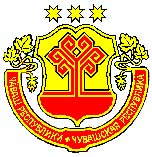 ЧĂВАШ РЕСПУБЛИКИНКАНАШ РАЙОНĚНАДМИНИСТРАЦИЙĚЙЫШĂНУ31.03.2020  № 173Канаш хулиАДМИНИСТРАЦИЯКАНАШСКОГО РАЙОНАЧУВАШСКОЙ РЕСПУБЛИКИПОСТАНОВЛЕНИЕ31.03.2020  № 173город КанашОтветственный исполнитель Муниципальной программы отдел по развитию общественной инфраструктуры администрации Канашского района Чувашской РеспубликиСоисполнители Муниципальной программы отдел государственной инспекции безопасности дорожного движения ОМВД России по Канашскому району (по согласованию), финансовый отдел администрации Канашского района (по согласованию), сельские поселения Канашского района (по согласованию).Участники муниципальной программыадминистрация  Канашского района,сельские поселения Канашского района (по согласованию).Подпрограммы Муниципальной программы  «Безопасные и качественные автомобильные дороги»«Безопасность дорожного движения»Цели Муниципальной программыувеличение доли автомобильных дорог общего пользования мест-ного значения, соответствующих нормативным требованиям, в их общей протяженности не менее чем до 50% (относительно их протяженности по состоянию на 31 декабря 2018 г.);                        формирование    в   сельских поселениях Канашского района Чувашской Республики имеющих жилую застройку благоприятной среды для проживания населения; развитие автомобильных дорог;развитие автомобильных дорог общего пользования местного значения вне границ населенных пунктов Канашского района Чувашской Республики и автомобильных дорог общего пользования местного значения в границах населенных пунктов Канашского района Чувашской Республики (далее - автомобильных дорог);обеспечение охраны жизни, здоровья граждан и их имущества, законных прав на безопасные условия движения на автомобильных дорогах;ремонт дворовых территорий многоквартирных домов. Задачи Муниципальной программыобеспечение функционирования сети автомобильных дорог обще-го пользования местного значения;развитие применения прогрессивных технологий, материалов, конструкций, машин и механизмов на объектах строительства, ремонта и содержания автомобильных дорог;создание системы пропаганды с целью формирования нега-тивного отношения к правонарушениям в сфере дорожного движения;формирование у детей навыков безопасного поведения на доро-гах;повышение культуры вождения;развитие современной системы оказания помощи пострадавшим в дорожно-транспортных происшествиях. Целевые индикаторы и показатели Муниципальной программык 2036 году:протяженность автомобильных дорог местного значения, в отно-шении которых проведены работы по капитальному ремонту или ремонту (для поддержания в нормативном состоянии) – 73,1 км;доля автомобильных дорог общего пользования местного значения, соответствующих нормативным требованиям, в их общей протяженности – 71,6 процента;стремление к нулевой смертности детей в дорожно-транспортных происшествиях, (на 100 процентов по сравнению с 2018 годом);снижение социального риска (числа лиц, погибших в дорожно-транспортных происшествиях, на 100 тыс. населения) до 2 чело-век (на 100 процентов по сравнению с 2018 годом);снижение транспортного риска (числа лиц, погибших в дорожно-транспортных происшествиях, на 10 тыс. транспортных средств) до 1 человек (на 100,0 процентов по сравнению с 2018 годом).Этапы и сроки реализации муниципальной программы2020 - 2035 годы:1 этап – 2020 - 2025 годы;2 этап – 2026 - 2030 годы;3 этап – 2031 - 2035 годы Объемы финансирования Муниципальной программы с разбивкой по годам реализацииобщий объем финансирования Муниципальной программы составит 1335189,6 тыс. рублей, в том числе:1 этап в 2020 - 2025 годах – 441116,6 тыс. рублей, из них:в 2020 году – 57 146,900 тыс. рублей;в 2021 году – 57 278,100 тыс. рублей;в 2022 году – 81 472,800 тыс. рублей;в 2023 году – 81 772,800 тыс. рублей;в 2024 году – 81 772,800 тыс. рублей;в 2025 году – 81 772,800 тыс. рублей;2 этап в 2026 - 2030 годах – 408 864,0 тыс. рублей;3 этап в 2031 - 2035 годах – 408 864,0 тыс. рублей;из них средства:федерального бюджета – 0,0 тыс. рублей (0 %), в том числе:1 этап в 2020 - 2025 годах – 0,0 тыс. рублей, из них:в 2020 году – 0,0 тыс. рублей;в 2021 году – 0,0 тыс. рублей;в 2022 году – 0,0 тыс. рублей;в 2023 году – 0,0 тыс. рублей;в 2024 году – 0,0 тыс. рублей;в 2025 году – 0,0 тыс. рублей;2 этап в 2026 - 2030 годах – 0,0 тыс. рублей;3 этап в 2031 - 2035 годах – 0,0 тыс. рублей;республиканского бюджета Чувашской Республики – 1 207 958,7 тыс. рублей (90 %), в том числе:1 этап в 2020 - 2025 годах – 46 6238,7 тыс. рублей, из них:в 2020 году – 50 296,900 тыс. рублей;в 2021 году – 50 258,100 тыс. рублей;в 2022 году – 74 172,0 тыс. рублей;в 2023 году – 74 172,0 тыс. рублей;в 2024 году – 74 172,0 тыс. рублей;в 2025 году – 74 172,0 тыс. рублей;2 этап в 2026 - 2030 годах – 370 860,0 тыс. рублей;3 этап в 2031 - 2035 годах – 370 860,0 тыс. рублей;бюджет Канашского района – 127 230,9 тыс. рублей (10 %), в том числе:1 этап в 2020 - 2025 годах – 51 222,9 тыс. рублей, из них:в 2020 году – 6 750,0 тыс. рублей;в 2021 году – 7 020,0 тыс. рублей;в 2022 году – 7 300,8 тыс. рублей;в 2023 году – 7 600,8 тыс. рублей;в 2024 году – 7 600,8  тыс. рублей;в 2025 году – 7 600,8 тыс. рублей;2 этап в 2026 - 2030 годах – 38 004,0 тыс. рублей;3 этап в 2031 - 2035 годах – 38 004,0 тыс. рублей;Объемы и источники финансирования муниципальной программы уточняются при формировании федерального бюджета, республиканского бюджета Чувашской Республики, бюджета Канашского района Чувашской Республики на очередной финансовый год и плановый период.Ожидаемый результат реализации Муниципальной программыувеличение доли автомобильных дорог общего пользования  местного значения, соответствующих нормативным требованиям, в их общей протяженности 71 % (относительно их протяженности по состоянию на 31 декабря 2018 г.);                          сохранение жизни и здоровья участников дорожного движения;формирование знаний и навыков по безопасному дорожному движению;обеспечение безопасных дорожных условий для движения транс-порта и пешеходов;обеспечение оперативности и качества оказания медицинской помощи пострадавшим в дорожно-транспортных происшествиях.№ 
ппЦелевой индикатори показатель (наименование)Целевой индикатори показатель (наименование)Единица измеренияЗначения показателейЗначения показателейЗначения показателейЗначения показателейЗначения показателейЗначения показателейЗначения показателейЗначения показателейЗначения показателейЗначения показателей№ 
ппЦелевой индикатори показатель (наименование)Целевой индикатори показатель (наименование)Единица измеренияЗначение в 2018 году(базовый год)2019 год2020 год2021 год2022 год2023 год2024 год2025 год2026-2030 год2031-2035 год1123456789101112131.1.Приведение в нормативное состояние автомобильных дорог км4,064444444420202.2.Прирост протяженности автомобильных дорог, соответствующих нормативным требованиям к транспортно-эксплуатационным показателям к 2035 году%3435,937,839,741,643,545,447,359,1713.3.Снижение смертности населения в результате дорожно-транспортных происшествий (количество умерших на 100 тыс. человек)человек72,270,868,866,764,361,758,655,551,145,0№ 
ппНомер и наименование 
основного мероприятияОтветственный исполнительСрокСрокОжидаемый непосредственный результат 
(краткое описание)Последствия не реализации основных мероприятийСвязь с показателями муниципальной программы Чувашской Республики (подпрограммы)№ 
ппНомер и наименование 
основного мероприятияОтветственный исполнительначала реализацииокончания реализацииОжидаемый непосредственный результат 
(краткое описание)Последствия не реализации основных мероприятийСвязь с показателями муниципальной программы Чувашской Республики (подпрограммы)12345678Подпрограмма «Безопасные и качественные автомобильные дороги» Подпрограмма «Безопасные и качественные автомобильные дороги» Подпрограмма «Безопасные и качественные автомобильные дороги» Подпрограмма «Безопасные и качественные автомобильные дороги» Подпрограмма «Безопасные и качественные автомобильные дороги» Подпрограмма «Безопасные и качественные автомобильные дороги» Подпрограмма «Безопасные и качественные автомобильные дороги» Подпрограмма «Безопасные и качественные автомобильные дороги» 1.Основное мероприятие 1. Строительство и реконструкция автомобильных дорог Администрация Канашского района, сельские поселения*01.01.202031.12.2035повышение конкурентоспособности, экономический рост дорожного хозяйства уменьшение рисков и ограничений для достижения целевых значений индикаторовповышение безопасности дорожного движения и экологической безопасности, обеспечение качества дорожных работ автомобильных дорог и искусственных сооружений на них2.Основное мероприятие 2. Капитальный ремонт, ремонт и содержание автомобильных дорог и искусственных сооружений на нихАдминистрация Канашского района, сельские поселения*01.01.202031.12.2035обеспечение круглогодичного функционирования сети автомобильных дорог ухудшение состояния прекращение функционирования автомобильных дорог, снижение безопасности дорожного движения  увеличение доли протяженности автомобильных дорог, соответствующих нормативным требованиям к транспортно-эксплуатационным показателям, сокращение количество дорожно-транспортных происшествий на сети автомобильных дорог из-за сопутствующих дорожных условийПодпрограмма «Безопасность дорожного движения»Подпрограмма «Безопасность дорожного движения»Подпрограмма «Безопасность дорожного движения»Подпрограмма «Безопасность дорожного движения»Подпрограмма «Безопасность дорожного движения»Подпрограмма «Безопасность дорожного движения»Подпрограмма «Безопасность дорожного движения»Подпрограмма «Безопасность дорожного движения»1.Основное мероприятие 1. Обустройство и совершенствование опасных участков улично-дорожной сети городов и населенных пунктовАдминистрация Канашского района, сельские поселения*01.01.202031.12.2035устранение и профилактика возникновения опасных участков дорожного движения, развитие интеллектуальных транспортных систем, обеспечение безопасности дорог и дорожной инфраструктурыуменьшение рисков и ограничений для достижения целевых значений индикаторовобеспечение безопасных дорожных условий для движения транспорта и пешеходов 2.Основное мероприятие 2. Развитие системы оказания помощи пострадавшим в дорожно-транспортных происшествияхАдминистрация Канашского района, ОГИБДД ОМВД России по Канашскому району*01.01.202031.12.2035обеспечение оперативности оказания медицинской помощи пострадавшим в дорожно-транспортных происшествиях и территориальной доступности медицинских организаций, повышение уровня координации служб, участвующих в оказании помощи пострадавшим в ДТПуменьшение рисков и ограничений для достижения целевых значений индикаторовснижение смертности населения в результате дорожно-транспортных происшествийСтатусСтатусНаименование подпрограммы муниципальной программы Канашского района Чувашской Республики, основного мероприятияНаименование подпрограммы муниципальной программы Канашского района Чувашской Республики, основного мероприятияКод бюджетной классификацииКод бюджетной классификацииКод бюджетной классификацииКод бюджетной классификацииКод бюджетной классификацииКод бюджетной классификацииКод бюджетной классификацииИсточники финансового обеспеченияРасходы по годам, тыс. рублейРасходы по годам, тыс. рублейРасходы по годам, тыс. рублейРасходы по годам, тыс. рублейРасходы по годам, тыс. рублейРасходы по годам, тыс. рублейРасходы по годам, тыс. рублейРасходы по годам, тыс. рублейРасходы по годам, тыс. рублейСтатусСтатусНаименование подпрограммы муниципальной программы Канашского района Чувашской Республики, основного мероприятияНаименование подпрограммы муниципальной программы Канашского района Чувашской Республики, основного мероприятияглавный распорядитель бюджетных средствглавный распорядитель бюджетных средствраздел, подразделраздел, подразделцелевая статья расходовцелевая статья расходовгруппа (подгруппа) вида расходовИсточники финансового обеспечения20192020202120222023202420252026-20302031-2035Муниципальная программа Канашского района    Чувашской РеспубликиМуниципальная программа Канашского района    Чувашской Республики«Развитие транспортной системы»«Развитие транспортной системы»хххххххвсего76345,40057046,90057278,10081472,80081772,80081772,80081772,800408864,0408864,0Муниципальная программа Канашского района    Чувашской РеспубликиМуниципальная программа Канашского района    Чувашской Республики«Развитие транспортной системы»«Развитие транспортной системы»		х		ххххххфедеральный бюджетхххххххххМуниципальная программа Канашского района    Чувашской РеспубликиМуниципальная программа Канашского района    Чувашской Республики«Развитие транспортной системы»«Развитие транспортной системы»хххххххреспубликанский бюджет Чувашской Республики68995,70050296,90050258,10074172,00074172,00074172,00074172,000370860,0370860,0Муниципальная программа Канашского района    Чувашской РеспубликиМуниципальная программа Канашского района    Чувашской Республики«Развитие транспортной системы»«Развитие транспортной системы»хххххххБюджет Канашского района 7349,7006750,0007020,0007300,8007600,8007600,8007600,80038004,038004,0Муниципальная программа Канашского района    Чувашской РеспубликиМуниципальная программа Канашского района    Чувашской Республики«Развитие транспортной системы»«Развитие транспортной системы»ПодпрограммаПодпрограмма«Безопасные и качественные автомобильные дороги» «Безопасные и качественные автомобильные дороги» хххххххвсего75645,40056346,90056578,10080772,80080772,80080772,80080772,800403864,0403864,0ПодпрограммаПодпрограмма«Безопасные и качественные автомобильные дороги» «Безопасные и качественные автомобильные дороги» хххххххфедеральный бюджетхххххххххПодпрограммаПодпрограмма«Безопасные и качественные автомобильные дороги» «Безопасные и качественные автомобильные дороги» хххххххреспубликанский бюджет Чувашской Республики68995,70050296,90050258,10074172,00074172,00074172,00074172,000370860,0370860,0ПодпрограммаПодпрограмма«Безопасные и качественные автомобильные дороги» «Безопасные и качественные автомобильные дороги» хххххххБюджет Канашского района 6649,7006050,0006320,0006600,8006600,8006600,8006600,80033004,033004,0ПодпрограммаПодпрограмма«Безопасные и качественные автомобильные дороги» «Безопасные и качественные автомобильные дороги» Основное мероприятие 1Основное мероприятие 1Строительство и реконструкция автомобильных дорог общего пользования местного значенияСтроительство и реконструкция автомобильных дорог общего пользования местного значенияхххххххвсегохххххххххОсновное мероприятие 1Основное мероприятие 1Строительство и реконструкция автомобильных дорог общего пользования местного значенияСтроительство и реконструкция автомобильных дорог общего пользования местного значенияхххххххфедеральный бюджетхххххххххОсновное мероприятие 1Основное мероприятие 1Строительство и реконструкция автомобильных дорог общего пользования местного значенияСтроительство и реконструкция автомобильных дорог общего пользования местного значенияхххххххреспубликанский бюджет Чувашской РеспубликихххххххххОсновное мероприятие 1Основное мероприятие 1Строительство и реконструкция автомобильных дорог общего пользования местного значенияСтроительство и реконструкция автомобильных дорог общего пользования местного значенияхххххххБюджет Канашского районахххххххххМероприятие 1.1Мероприятие 1.1Строительство и реконструкция автомобильных дорог общего пользования местного значенияСтроительство и реконструкция автомобильных дорог общего пользования местного значенияхххххххвсегохххххххххМероприятие 1.1Мероприятие 1.1Строительство и реконструкция автомобильных дорог общего пользования местного значенияСтроительство и реконструкция автомобильных дорог общего пользования местного значенияхххххххфедеральный бюджетхххххххххМероприятие 1.1Мероприятие 1.1Строительство и реконструкция автомобильных дорог общего пользования местного значенияСтроительство и реконструкция автомобильных дорог общего пользования местного значенияхххххххреспубликанский бюджет Чувашской РеспубликихххххххххМероприятие 1.1Мероприятие 1.1Строительство и реконструкция автомобильных дорог общего пользования местного значенияСтроительство и реконструкция автомобильных дорог общего пользования местного значенияхххххххБюджет Канашского районахххххххххМероприятие 1.2Мероприятие 1.2Строительство (реконструкция) автомобильных дорог общего пользования местного значения с твердым покрытием до населенных пунктов, не имеющих круглогодичной связи с сетью автомобильных дорог общего пользованияСтроительство (реконструкция) автомобильных дорог общего пользования местного значения с твердым покрытием до населенных пунктов, не имеющих круглогодичной связи с сетью автомобильных дорог общего пользованияхххххххвсегохххххххххМероприятие 1.2Мероприятие 1.2Строительство (реконструкция) автомобильных дорог общего пользования местного значения с твердым покрытием до населенных пунктов, не имеющих круглогодичной связи с сетью автомобильных дорог общего пользованияСтроительство (реконструкция) автомобильных дорог общего пользования местного значения с твердым покрытием до населенных пунктов, не имеющих круглогодичной связи с сетью автомобильных дорог общего пользованияхххххххфедеральный бюджетхххххххххМероприятие 1.2Мероприятие 1.2Строительство (реконструкция) автомобильных дорог общего пользования местного значения с твердым покрытием до населенных пунктов, не имеющих круглогодичной связи с сетью автомобильных дорог общего пользованияСтроительство (реконструкция) автомобильных дорог общего пользования местного значения с твердым покрытием до населенных пунктов, не имеющих круглогодичной связи с сетью автомобильных дорог общего пользованияхххххххреспубликанский бюджет Чувашской РеспубликихххххххххМероприятие 1.2Мероприятие 1.2Строительство (реконструкция) автомобильных дорог общего пользования местного значения с твердым покрытием до населенных пунктов, не имеющих круглогодичной связи с сетью автомобильных дорог общего пользованияСтроительство (реконструкция) автомобильных дорог общего пользования местного значения с твердым покрытием до населенных пунктов, не имеющих круглогодичной связи с сетью автомобильных дорог общего пользованияхххххххБюджет Канашского районахххххххххОсновное мероприятие 2Основное мероприятие 2Капитальный ремонт, ремонт и содержание автомобильных дорог общего пользования местного значения и искусственных сооружений на нихКапитальный ремонт, ремонт и содержание автомобильных дорог общего пользования местного значения и искусственных сооружений на ниххххххххвсего50009,90038943,00039213,00055956,90055956,90055956,90055956,900279784,5279784,5Основное мероприятие 2Основное мероприятие 2Капитальный ремонт, ремонт и содержание автомобильных дорог общего пользования местного значения и искусственных сооружений на нихКапитальный ремонт, ремонт и содержание автомобильных дорог общего пользования местного значения и искусственных сооружений на ниххххххххреспубликанский бюджет Чувашской Республики43360,20032893,00032893,00049356,10049356,10049356,10049356,100246780,5246780,5Основное мероприятие 2Основное мероприятие 2Капитальный ремонт, ремонт и содержание автомобильных дорог общего пользования местного значения и искусственных сооружений на нихКапитальный ремонт, ремонт и содержание автомобильных дорог общего пользования местного значения и искусственных сооружений на ниххххххххБюджет Канашского района6649,7006050,06320,0006600,8006600,8006600,8006600,80033004,033004,0Основное мероприятие 2Основное мероприятие 2Капитальный ремонт, ремонт и содержание автомобильных дорог общего пользования местного значения и искусственных сооружений на нихКапитальный ремонт, ремонт и содержание автомобильных дорог общего пользования местного значения и искусственных сооружений на ниххххххххМероприятие 2.1Мероприятие 2.1Капитальный ремонт и ремонт автомобильных дорог общего пользования местного значения вне границ населенных пунктов в границах муниципального районаКапитальный ремонт и ремонт автомобильных дорог общего пользования местного значения вне границ населенных пунктов в границах муниципального районахххххххвсего26552,21615596,90014296,90031626,50031626,50031626,50031626,500158132,5158132,5Мероприятие 2.1Мероприятие 2.1Капитальный ремонт и ремонт автомобильных дорог общего пользования местного значения вне границ населенных пунктов в границах муниципального районаКапитальный ремонт и ремонт автомобильных дорог общего пользования местного значения вне границ населенных пунктов в границах муниципального районахххххххреспубликанский бюджет Чувашской Республики22254,81313582,10013582,10030045,17530045,17530045,17530045,175150225,875150225,875Мероприятие 2.1Мероприятие 2.1Капитальный ремонт и ремонт автомобильных дорог общего пользования местного значения вне границ населенных пунктов в границах муниципального районаКапитальный ремонт и ремонт автомобильных дорог общего пользования местного значения вне границ населенных пунктов в границах муниципального районахххххххБюджет Канашского района4589,4782014,800714,8001581,3251581,3251581,3251581,3257906,6257906,625Мероприятие 2.2Мероприятие 2.2Содержание автомобильных дорог общего пользования местного значения вне границ населенных пунктов поселений в границах муниципального районаСодержание автомобильных дорог общего пользования местного значения вне границ населенных пунктов поселений в границах муниципального районахххххххвсего22586,21623346,10020327,30020327,30020327,30020327,30020327,300101637,5101637,5Мероприятие 2.2Мероприятие 2.2Содержание автомобильных дорог общего пользования местного значения вне границ населенных пунктов поселений в границах муниципального районаСодержание автомобильных дорог общего пользования местного значения вне границ населенных пунктов поселений в границах муниципального районахххххххреспубликанский бюджет Чувашской Республики21105,38719310,90019310,90019310,90019310,90019310,90019310,90096554,596554,5Мероприятие 2.2Мероприятие 2.2Содержание автомобильных дорог общего пользования местного значения вне границ населенных пунктов поселений в границах муниципального районаСодержание автомобильных дорог общего пользования местного значения вне границ населенных пунктов поселений в границах муниципального районахххххххБюджет Канашского района2060,2224035,2001016,4001016,4001016,4001016,4001016,4005082,05082,0Мероприятие 2.3Мероприятие 2.3Содержание автомобильных дорог общего пользования местного значения в границах населенных пунктов поселенийСодержание автомобильных дорог общего пользования местного значения в границах населенных пунктов поселенийхххххххвсего6313,0487379,5007379,5007379,5007379,5007379,5007379,50036897,536897,5Мероприятие 2.3Мероприятие 2.3Содержание автомобильных дорог общего пользования местного значения в границах населенных пунктов поселенийСодержание автомобильных дорог общего пользования местного значения в границах населенных пунктов поселенийхххххххреспубликанский бюджет Чувашской Республики6313,0487379,5007379,5007379,5007379,5007379,5007379,50036897,536897,5Мероприятие 2.3Мероприятие 2.3Содержание автомобильных дорог общего пользования местного значения в границах населенных пунктов поселенийСодержание автомобильных дорог общего пользования местного значения в границах населенных пунктов поселенийхххххххМероприя-тие 2.4Мероприя-тие 2.4Капитальный ремонт и ремонт автомобильных дорог общего пользования местного значения в границах населенных пунктов поселенийКапитальный ремонт и ремонт автомобильных дорог общего пользования местного значения в границах населенных пунктов поселенийхххххххвсего21898,6619724,9409684,10517527,05317527,05317527,05317527,05387635,26587635,265Мероприя-тие 2.4Мероприя-тие 2.4Капитальный ремонт и ремонт автомобильных дорог общего пользования местного значения в границах населенных пунктов поселенийКапитальный ремонт и ремонт автомобильных дорог общего пользования местного значения в границах населенных пунктов поселенийреспубликанский бюджет Чувашской Республики18515,5529238,7009199,90016650,70016650,70016650,70016650,70083253,583253,5Мероприя-тие 2.4Мероприя-тие 2.4Капитальный ремонт и ремонт автомобильных дорог общего пользования местного значения в границах населенных пунктов поселенийКапитальный ремонт и ремонт автомобильных дорог общего пользования местного значения в границах населенных пунктов поселенийМероприятие 2.5Мероприятие 2.5Капитальный ремонт и ремонт дворовых территорий многоквартирных домов, проездов к дворовым территориям многоквартирных домов населенных пунктовКапитальный ремонт и ремонт дворовых территорий многоквартирных домов, проездов к дворовым территориям многоквартирных домов населенных пунктовхххххххвсего806,922785,700785,700785,700785,700785,700785,7003928,53928,5Мероприятие 2.5Мероприятие 2.5Капитальный ремонт и ремонт дворовых территорий многоквартирных домов, проездов к дворовым территориям многоквартирных домов населенных пунктовКапитальный ремонт и ремонт дворовых территорий многоквартирных домов, проездов к дворовым территориям многоквартирных домов населенных пунктовхххххххреспубликанский бюджет Чувашской Республики806,922785,700785,700785,700785,700785,700785,7003928,53928,5Мероприятие 2.5Мероприятие 2.5Капитальный ремонт и ремонт дворовых территорий многоквартирных домов, проездов к дворовым территориям многоквартирных домов населенных пунктовКапитальный ремонт и ремонт дворовых территорий многоквартирных домов, проездов к дворовым территориям многоквартирных домов населенных пунктовхххххххПодпрограмма«Безопасность дорожного движения»«Безопасность дорожного движения»ххххххххвсего700,000700,000700,000700,0001000,0001000,0001000,0005000,0005000,000Подпрограмма«Безопасность дорожного движения»«Безопасность дорожного движения»федеральный бюджетхxхxхххххПодпрограмма«Безопасность дорожного движения»«Безопасность дорожного движения»республиканский бюджет Чувашской РеспубликихxхxхххххПодпрограмма«Безопасность дорожного движения»«Безопасность дорожного движения»Бюджет Канашского района700,000700,000700,000700,0001000,0001000,0001000,0005000,0005000,000Подпрограмма«Безопасность дорожного движения»«Безопасность дорожного движения»внебюджетные источникихxхxхххххОсновное мероприятие 1Обустройство и совершенствование опасных участков улично-дорожной сети населенных пунктовОбустройство и совершенствование опасных участков улично-дорожной сети населенных пунктовххххххххвсего700,000700,000700,000700,0001000,0001000,0001000,0005000,0005000,000Основное мероприятие 1Обустройство и совершенствование опасных участков улично-дорожной сети населенных пунктовОбустройство и совершенствование опасных участков улично-дорожной сети населенных пунктовфедеральный бюджетхxхxхxхххОсновное мероприятие 1Обустройство и совершенствование опасных участков улично-дорожной сети населенных пунктовОбустройство и совершенствование опасных участков улично-дорожной сети населенных пунктовреспубликанский бюджет Чувашской РеспубликихxхxхxхххОсновное мероприятие 1Обустройство и совершенствование опасных участков улично-дорожной сети населенных пунктовОбустройство и совершенствование опасных участков улично-дорожной сети населенных пунктовххххххххБюджет Канашского района700,000700,000700,000700,0001000,0001000,0001000,0005000,0005000,000Основное мероприятие 2Развитие системы оказания помощи пострадавшим в дорожно-транспортных происшествияхРазвитие системы оказания помощи пострадавшим в дорожно-транспортных происшествияхххххххххвсегохxхxхххххОсновное мероприятие 2Развитие системы оказания помощи пострадавшим в дорожно-транспортных происшествияхРазвитие системы оказания помощи пострадавшим в дорожно-транспортных происшествияхфедеральный бюджетхxхxхххххОсновное мероприятие 2Развитие системы оказания помощи пострадавшим в дорожно-транспортных происшествияхРазвитие системы оказания помощи пострадавшим в дорожно-транспортных происшествияхреспубликанский бюджет Чувашской РеспубликихxхxхххххОсновное мероприятие 2Развитие системы оказания помощи пострадавшим в дорожно-транспортных происшествияхРазвитие системы оказания помощи пострадавшим в дорожно-транспортных происшествияхБюджет Канашского районахxхxхххххОсновное мероприятие 2Развитие системы оказания помощи пострадавшим в дорожно-транспортных происшествияхРазвитие системы оказания помощи пострадавшим в дорожно-транспортных происшествияхвнебюджетные источникихxхxхххххОтветственный исполнитель подпрограммы отдел по развитию общественной инфраструктуры администрации Канашского района Чувашской Республики.Соисполнители подпрограммы финансовый отдел администрации Канашского района, отдел государственной инспекции безопасности дорожного движения ОМВД России по Канашскому району (по согласованию), сельские поселения Канашского района Чувашской Республики (по согласованию).Цели подпрограммыувеличение доли автомобильных дорог общего пользования местного значения, соответствующих нормативным требованиям, в их общей протяженности не менее чем до 50% (относительно их протяженности по состоянию на 31 декабря 2018 г.);                        формирование    в   сельских поселениях Канашского района Чувашской Республики имеющих жилую застройку благоприятной среды для проживания населения; развитие автомобильных дорог.Задачи подпрограммыобеспечение функционирования сети автомобильных дорог общего пользования местного значения;развитие применения прогрессивных технологий, материалов, конструкций, машин и механизмов на объектах строительства, ремонта и содержания автомобильных дорог;развитие автомобильных дорог общего пользования местного значения вне границ населенных пунктов Канашского района Чувашской Республики и автомобильных дорог общего пользования местного значения в границах населенных пунктов Канашского района Чувашской Республики (далее - автомобильных до-рог);ремонт  дворовых  территорий многоквартирных домов.Целевые индикаторы (показатели) подпрограммык 2035 году:протяженность автомобильных дорог местного значения, в отношении которых проведены работы по капитальному ремонту или ремонту (для поддержания в нормативном состоянии) – 73,1 км;доля автомобильных дорог общего пользования местного значения, соответствующих нормативным требованиям, в их общей протяженности – 71,6 процента.Сроки и этапы реализации подпрограммы2020 - 2035 годы:1 этап – 2020 - 2025 годы;2 этап – 2026 - 2030 годы;3 этап – 2031 - 2035 годы	Объемы финансирования подпрограммы с разбивкой по годам реализацииобщий объем финансовых средств для реализации подпрограммы составляет 1 319 389,6 тыс. рублей, в том числе:1 этап в 2020 - 2025 годах – 511 661,6 тыс. рублей, из них:в 2020 году – 56 346,9 тыс. рублей;в 2021 году – 56 578,1тыс. рублей;в 2022 году – 80 772,8 тыс. рублей;в 2023 году – 80 772,8 тыс. рублей;в 2024 году – 80 772,8 тыс. рублей;в 2025 году – 80 772,8 тыс. рублей;2 этап в 2026 - 2030 годах – 403 864,0 тыс. рублей;3 этап в 2031 - 2035 годах – 403 864,0 тыс. рублей;из них средства:федерального бюджета – 0,0 тыс. рублей (0 %), в том числе:1 этап в 2020 - 2025 годах – 0,0 тыс. рублей, из них:в 2020 году – 0,0 тыс. рублей;в 2021 году – 0,0 тыс. рублей;в 2022 году – 0,0 тыс. рублей;в 2023 году – 0,0 тыс. рублей;в 2024 году – 0,0 тыс. рублей;в 2025 году – 0,0 тыс. рублей;2 этап в 2026 - 2030 годах – 0,0 тыс. рублей;3 этап в 2031 - 2035 годах – 0,0 тыс. рублей;республиканского бюджета Чувашской Республики – 1 207 958,7 тыс. рублей (92 %), в том числе:1 этап в 2020 - 2025 годах – 466 238 7 тыс. рублей, из них:в 2020 году – 50 296,900 тыс. рублей;в 2021 году – 50 258,100 тыс. рублей;в 2022 году – 74 172,0 тыс. рублей;в 2023 году – 74 172,0 тыс. рублей;в 2024 году – 74 172,0 тыс. рублей;в 2025 году – 74 172,0 тыс. рублей;2 этап в 2026 - 2030 годах – 370 860,0 тыс. рублей;3 этап в 2031 - 2035 годах – 370 860,0 тыс. рублей;бюджет Канашского района Чувашской Республики – 111 430,9 тыс. рублей (8 %), в том числе:1 этап в 2020- 2025 годах – 45 422,9 тыс. рублей, из них:в 2020 году – 6 050,000 тыс. рублей;в 2021 году – 6 320,0 тыс. рублей;в 2022 году – 6 660,8 тыс. рублей;в 2023 году – 6 660,8 тыс. рублей;в 2024 году – 6 660,8 тыс. рублей;в 2025 году – 6 660,8 тыс. рублей;2 этап в 2026 - 2030 годах – 33 004,0 тыс. рублей;3 этап в 2031 - 2035 годах – 33 004,0 тыс. рублей;внебюджетных источников – 0,0 тыс. рублей (0,0 процента), в том числе:1 этап в 2020 - 2025 годах – 0,0 тыс. рублей, из них:в 2020 году – 0,0 тыс. рублей;в 2021 году – 0,0 тыс. рублей;в 2022 году – 0,0 тыс. рублей;в 2023 году – 0,0 тыс. рублей;в 2024 году – 0,0 тыс. рублей;в 2025 году – 0,0 тыс. рублей;2 этап в 2026 - 2030 годах – 0,0 тыс. рублей;3 этап в 2031 - 2035 годах – 0,0 тыс. рублей.Объемы бюджетных ассигнований уточняются ежегодно при формировании республиканского бюджета Чувашской Республики на очередной финансовый год и плановый периодОжидаемый результат реализации подпрограммы увеличение доли автомобильных дорог общего пользования  местного значения, соответствующих нормативным требованиям, в их общей протяженности 71 % (относительно их протяженности по состоянию на 31 декабря 2019 г.)                          № 
ппЦелевой индикатори показатель (наименование)Целевой индикатори показатель (наименование)Единица измеренияЗначения показателейЗначения показателейЗначения показателейЗначения показателейЗначения показателейЗначения показателейЗначения показателейЗначения показателейЗначения показателейЗначения показателей№ 
ппЦелевой индикатори показатель (наименование)Целевой индикатори показатель (наименование)Единица измеренияЗначение в 2018 году(базовый год)2019 год2020 год2021 год2022 год2023 год2024 год2025 год2026-2030 год2031-2035 год1123456789101112131.1.Приведение в нормативное состояние автомобильных дорог км4,064444444420202.2.Прирост протяженности автомобильных дорог, соответствующих нормативным требованиям к транспортно-эксплуатационным показателям к 2035 году%3435,937,839,741,643,545,447,359,1713.3.Снижение смертности населения в результате дорожно-транспортных происшествий (количество умерших на 100 тыс. человек)человек72,270,868,866,764,361,758,655,551,145,0№ 
ппНаименование подпрограммы муниципальной программы Канашского района Чувашской Республики, основного мероприятияОтветственный исполнительСрокСрокОжидаемый непосредственный результат (краткое описание)Последствия основного мероприятияСвязь с показателями муниципальной программы (подпрограммы)№ 
ппНаименование подпрограммы муниципальной программы Канашского района Чувашской Республики, основного мероприятияОтветственный исполнительначала реализацииокончания реализацииОжидаемый непосредственный результат (краткое описание)Последствия основного мероприятияСвязь с показателями муниципальной программы (подпрограммы)1.Основное мероприятие 1. Строительство и реконструкция автомобильных дорог общего местного значенияОтдел по развитию общественной инфраструктуры администрации Канашского района; сельские поселения*01.01.202031.12.2035повышение конкурентоспособности, экономический рост дорожного хозяйства уменьшение рисков и ограничений для достижения целевых значений индикаторовповышение безопасности дорожного движения и экологической безопасности, обеспечение качества дорожных работ автомобильных дорог и искусственных сооружений на них2.Основное мероприятие 2. Капитальный ремонт, ремонт и содержание автомобильных дорог местного значенияОтдел по развитию общественной инфраструктуры администрации Канашского района; сельские поселения*01.01.202031.12.2035обеспечение круглогодичного функционирования сети автомобильных дорог общего пользования местного значения ухудшение состояния прекращение функционирования автомобильных дорог общего пользования местного значения, снижение безопасности дорожного движения  доля протяженности автомобильных дорог общего пользования местного значения, не отвечающих нормативным требованиям, в общей протяженности автомобильных дорог общего пользования местного значения СтатусСтатусНаименование подпрограммы муниципальной программы Канашского района Чувашской Республики (основного мероприятия, мероприятия)Наименование подпрограммы муниципальной программы Канашского района Чувашской Республики (основного мероприятия, мероприятия)Код бюджетной 
классификацииКод бюджетной 
классификацииКод бюджетной 
классификацииКод бюджетной 
классификацииКод бюджетной 
классификацииКод бюджетной 
классификацииКод бюджетной 
классификацииИсточники финансового обеспеченияИсточники финансового обеспеченияРасходы по годам, тыс. рублейРасходы по годам, тыс. рублейРасходы по годам, тыс. рублейРасходы по годам, тыс. рублейРасходы по годам, тыс. рублейРасходы по годам, тыс. рублейРасходы по годам, тыс. рублейРасходы по годам, тыс. рублейРасходы по годам, тыс. рублейСтатусСтатусНаименование подпрограммы муниципальной программы Канашского района Чувашской Республики (основного мероприятия, мероприятия)Наименование подпрограммы муниципальной программы Канашского района Чувашской Республики (основного мероприятия, мероприятия)Код бюджетной 
классификацииКод бюджетной 
классификацииКод бюджетной 
классификацииКод бюджетной 
классификацииКод бюджетной 
классификацииКод бюджетной 
классификацииКод бюджетной 
классификацииИсточники финансового обеспеченияИсточники финансового обеспечения20192020202120222023202420252026-20302031-2036СтатусСтатусНаименование подпрограммы муниципальной программы Канашского района Чувашской Республики (основного мероприятия, мероприятия)Наименование подпрограммы муниципальной программы Канашского района Чувашской Республики (основного мероприятия, мероприятия)Главный распорядитель бюджетных средствГлавный распорядитель бюджетных средствРаздел, подразделРаздел, подразделЦелевая статья расходовГруппа (подгруппа) вида расходовГруппа (подгруппа) вида расходовИсточники финансового обеспеченияИсточники финансового обеспечения20192020202120222023202420252026-20302031-203611223344566778910111213141516ПодпрограммаПодпрограмма«Безопасные и качественные автомобильные дороги» «Безопасные и качественные автомобильные дороги» хххххххвсеговсего75645,40056346,90056578,10080772,80080772,80080772,80080772,800403864,0403864,0ПодпрограммаПодпрограмма«Безопасные и качественные автомобильные дороги» «Безопасные и качественные автомобильные дороги» хххххххфедеральный бюджетфедеральный бюджетхххххххххПодпрограммаПодпрограмма«Безопасные и качественные автомобильные дороги» «Безопасные и качественные автомобильные дороги» хххххххреспубликанский бюджет Чувашской Республикиреспубликанский бюджет Чувашской Республики68995,70050296,90050258,10074172,00074172,00074172,00074172,000370860,0370860,0ПодпрограммаПодпрограмма«Безопасные и качественные автомобильные дороги» «Безопасные и качественные автомобильные дороги» хххххххБюджет Канашского района Бюджет Канашского района 6649,7006050,0006320,0006600,8006600,8006600,8006600,80033004,033004,0ПодпрограммаПодпрограмма«Безопасные и качественные автомобильные дороги» «Безопасные и качественные автомобильные дороги» Основное мероприятие 1Основное мероприятие 1Строительство и реконструкция автомобильных дорог общего пользования местного значенияСтроительство и реконструкция автомобильных дорог общего пользования местного значенияхххххххвсеговсегохххххххххОсновное мероприятие 1Основное мероприятие 1Строительство и реконструкция автомобильных дорог общего пользования местного значенияСтроительство и реконструкция автомобильных дорог общего пользования местного значенияхххххххфедеральный бюджетфедеральный бюджетхххххххххОсновное мероприятие 1Основное мероприятие 1Строительство и реконструкция автомобильных дорог общего пользования местного значенияСтроительство и реконструкция автомобильных дорог общего пользования местного значенияхххххххреспубликанский бюджет Чувашской Республикиреспубликанский бюджет Чувашской РеспубликихххххххххОсновное мероприятие 1Основное мероприятие 1Строительство и реконструкция автомобильных дорог общего пользования местного значенияСтроительство и реконструкция автомобильных дорог общего пользования местного значенияхххххххБюджет Канашского районаБюджет Канашского районахххххххххМероприятие 1.1Мероприятие 1.1Строительство и реконструкция автомобильных дорог общего пользования местного значенияСтроительство и реконструкция автомобильных дорог общего пользования местного значенияхххххххвсеговсегохххххххххМероприятие 1.1Мероприятие 1.1Строительство и реконструкция автомобильных дорог общего пользования местного значенияСтроительство и реконструкция автомобильных дорог общего пользования местного значенияхххххххфедеральный бюджетфедеральный бюджетхххххххххМероприятие 1.1Мероприятие 1.1Строительство и реконструкция автомобильных дорог общего пользования местного значенияСтроительство и реконструкция автомобильных дорог общего пользования местного значенияхххххххреспубликанский бюджет Чувашской Республикиреспубликанский бюджет Чувашской РеспубликихххххххххМероприятие 1.1Мероприятие 1.1Строительство и реконструкция автомобильных дорог общего пользования местного значенияСтроительство и реконструкция автомобильных дорог общего пользования местного значенияхххххххБюджет Канашского районаБюджет Канашского районахххххххххМероприятие 1.2Мероприятие 1.2Строительство (реконструкция) автомобильных дорог общего пользования местного значения с твердым покрытием до населенных пунктов, не имеющих круглогодичной связи с сетью автомобильных дорог общего пользованияСтроительство (реконструкция) автомобильных дорог общего пользования местного значения с твердым покрытием до населенных пунктов, не имеющих круглогодичной связи с сетью автомобильных дорог общего пользованияхххххххвсеговсегохххххххххМероприятие 1.2Мероприятие 1.2Строительство (реконструкция) автомобильных дорог общего пользования местного значения с твердым покрытием до населенных пунктов, не имеющих круглогодичной связи с сетью автомобильных дорог общего пользованияСтроительство (реконструкция) автомобильных дорог общего пользования местного значения с твердым покрытием до населенных пунктов, не имеющих круглогодичной связи с сетью автомобильных дорог общего пользованияхххххххфедеральный бюджетфедеральный бюджетхххххххххМероприятие 1.2Мероприятие 1.2Строительство (реконструкция) автомобильных дорог общего пользования местного значения с твердым покрытием до населенных пунктов, не имеющих круглогодичной связи с сетью автомобильных дорог общего пользованияСтроительство (реконструкция) автомобильных дорог общего пользования местного значения с твердым покрытием до населенных пунктов, не имеющих круглогодичной связи с сетью автомобильных дорог общего пользованияхххххххреспубликанский бюджет Чувашской Республикиреспубликанский бюджет Чувашской РеспубликихххххххххМероприятие 1.2Мероприятие 1.2Строительство (реконструкция) автомобильных дорог общего пользования местного значения с твердым покрытием до населенных пунктов, не имеющих круглогодичной связи с сетью автомобильных дорог общего пользованияСтроительство (реконструкция) автомобильных дорог общего пользования местного значения с твердым покрытием до населенных пунктов, не имеющих круглогодичной связи с сетью автомобильных дорог общего пользованияхххххххБюджет Канашского районаБюджет Канашского районахххххххххОсновное мероприятие 2Основное мероприятие 2Капитальный ремонт, ремонт и содержание автомобильных дорог общего пользования местного значения и искусственных сооружений на нихКапитальный ремонт, ремонт и содержание автомобильных дорог общего пользования местного значения и искусственных сооружений на ниххххххххвсеговсего50009,90038943,00039213,00055956,90055956,90055956,90055956,900279784,5279784,5Основное мероприятие 2Основное мероприятие 2Капитальный ремонт, ремонт и содержание автомобильных дорог общего пользования местного значения и искусственных сооружений на нихКапитальный ремонт, ремонт и содержание автомобильных дорог общего пользования местного значения и искусственных сооружений на ниххххххххреспубликанский бюджет Чувашской Республикиреспубликанский бюджет Чувашской Республики43360,20032893,00032893,00049356,10049356,10049356,10049356,100246780,5246780,5Основное мероприятие 2Основное мероприятие 2Капитальный ремонт, ремонт и содержание автомобильных дорог общего пользования местного значения и искусственных сооружений на нихКапитальный ремонт, ремонт и содержание автомобильных дорог общего пользования местного значения и искусственных сооружений на ниххххххххБюджет Канашского районаБюджет Канашского района6649,7006050,06320,0006600,8006600,8006600,8006600,80033004,033004,0Основное мероприятие 2Основное мероприятие 2Капитальный ремонт, ремонт и содержание автомобильных дорог общего пользования местного значения и искусственных сооружений на нихКапитальный ремонт, ремонт и содержание автомобильных дорог общего пользования местного значения и искусственных сооружений на ниххххххххМероприятие 2.1Мероприятие 2.1Осуществление дорожной деятельности, кроме деятельности по строительству, в отношении автомобильных дорог местного значения вне границ населенных пунктов в границах муниципального районаОсуществление дорожной деятельности, кроме деятельности по строительству, в отношении автомобильных дорог местного значения вне границ населенных пунктов в границах муниципального районахххххххвсеговсего26552,21615596,90014296,90031626,50031626,50031626,50031626,500158132,5158132,5Мероприятие 2.1Мероприятие 2.1Осуществление дорожной деятельности, кроме деятельности по строительству, в отношении автомобильных дорог местного значения вне границ населенных пунктов в границах муниципального районаОсуществление дорожной деятельности, кроме деятельности по строительству, в отношении автомобильных дорог местного значения вне границ населенных пунктов в границах муниципального районахххххххреспубликанский бюджет Чувашской Республикиреспубликанский бюджет Чувашской Республики22254,81313582,10013582,10030045,17530045,17530045,17530045,175150225,875150225,875Мероприятие 2.1Мероприятие 2.1Осуществление дорожной деятельности, кроме деятельности по строительству, в отношении автомобильных дорог местного значения вне границ населенных пунктов в границах муниципального районаОсуществление дорожной деятельности, кроме деятельности по строительству, в отношении автомобильных дорог местного значения вне границ населенных пунктов в границах муниципального районахххххххБюджет Канашского районаБюджет Канашского района4589,4782014,800714,8001581,3251581,3251581,3251581,3257906,6257906,625Мероприятие 2.2Мероприятие 2.2Содержание автомобильных дорог общего пользования местного значения вне границ населенных пунктов поселенийСодержание автомобильных дорог общего пользования местного значения вне границ населенных пунктов поселенийхххххххвсеговсего22586,21623346,10020327,30020327,30020327,30020327,30020327,300101637,5101637,5Мероприятие 2.2Мероприятие 2.2Содержание автомобильных дорог общего пользования местного значения вне границ населенных пунктов поселенийСодержание автомобильных дорог общего пользования местного значения вне границ населенных пунктов поселенийхххххххреспубликанский бюджет Чувашской Республикиреспубликанский бюджет Чувашской Республики21105,38719310,90019310,90019310,90019310,90019310,90019310,90096554,596554,5Мероприятие 2.2Мероприятие 2.2Содержание автомобильных дорог общего пользования местного значения вне границ населенных пунктов поселенийСодержание автомобильных дорог общего пользования местного значения вне границ населенных пунктов поселенийхххххххБюджет Канашского районаБюджет Канашского района2060,2224035,2001016,4001016,4001016,4001016,4001016,4005082,05082,0Мероприятие 2.3Мероприятие 2.3Содержание автомобильных дорог общего пользования местного значения в границах населенных пунктов поселенийСодержание автомобильных дорог общего пользования местного значения в границах населенных пунктов поселенийхххххххвсеговсего6313,0487379,5007379,5007379,5007379,5007379,5007379,50036897,536897,5Мероприятие 2.3Мероприятие 2.3Содержание автомобильных дорог общего пользования местного значения в границах населенных пунктов поселенийСодержание автомобильных дорог общего пользования местного значения в границах населенных пунктов поселенийхххххххреспубликанский бюджет Чувашской Республикиреспубликанский бюджет Чувашской Республики6313,0487379,5007379,5007379,5007379,5007379,5007379,50036897,536897,5Мероприятие 2.3Мероприятие 2.3Содержание автомобильных дорог общего пользования местного значения в границах населенных пунктов поселенийСодержание автомобильных дорог общего пользования местного значения в границах населенных пунктов поселенийхххххххМеро-прия-тие 2.4Меро-прия-тие 2.4Капитальный ремонт и ремонт автомобильных дорог общего пользования местного значения в границах населенных пунктов населеннных пунктовКапитальный ремонт и ремонт автомобильных дорог общего пользования местного значения в границах населенных пунктов населеннных пунктовхххххххвсеговсего21898,6619724,9409684,10517527,05317527,05317527,05317527,05387635,26587635,265Меро-прия-тие 2.4Меро-прия-тие 2.4Капитальный ремонт и ремонт автомобильных дорог общего пользования местного значения в границах населенных пунктов населеннных пунктовКапитальный ремонт и ремонт автомобильных дорог общего пользования местного значения в границах населенных пунктов населеннных пунктовреспубликанский бюджет Чувашской Республикиреспубликанский бюджет Чувашской Республики18515,5529238,7009199,90016650,70016650,70016650,70016650,70083253,583253,5Меро-прия-тие 2.4Меро-прия-тие 2.4Капитальный ремонт и ремонт автомобильных дорог общего пользования местного значения в границах населенных пунктов населеннных пунктовКапитальный ремонт и ремонт автомобильных дорог общего пользования местного значения в границах населенных пунктов населеннных пунктовМероприятие 2.5Мероприятие 2.5Капитальный ремонт и ремонт дворовых территорий многоквартирных домов, проездов к дворовым территориям многоквартирных домов населенных пунктовКапитальный ремонт и ремонт дворовых территорий многоквартирных домов, проездов к дворовым территориям многоквартирных домов населенных пунктовхххххххвсеговсего806,922785,700785,700785,700785,700785,700785,7003928,53928,5Мероприятие 2.5Мероприятие 2.5Капитальный ремонт и ремонт дворовых территорий многоквартирных домов, проездов к дворовым территориям многоквартирных домов населенных пунктовКапитальный ремонт и ремонт дворовых территорий многоквартирных домов, проездов к дворовым территориям многоквартирных домов населенных пунктовхххххххреспубликанский бюджет Чувашской Республикиреспубликанский бюджет Чувашской Республики806,922785,700785,700785,700785,700785,700785,7003928,53928,5Мероприятие 2.5Мероприятие 2.5Капитальный ремонт и ремонт дворовых территорий многоквартирных домов, проездов к дворовым территориям многоквартирных домов населенных пунктовКапитальный ремонт и ремонт дворовых территорий многоквартирных домов, проездов к дворовым территориям многоквартирных домов населенных пунктовхххххххМероприятие 2.5Мероприятие 2.5Капитальный ремонт и ремонт дворовых территорий многоквартирных домов, проездов к дворовым территориям многоквартирных домов населенных пунктовКапитальный ремонт и ремонт дворовых территорий многоквартирных домов, проездов к дворовым территориям многоквартирных домов населенных пунктовОтветственный исполнитель подпрограммы отдел по развитию общественной инфраструктуры администрации Канашского района Чувашской РеспубликиСоисполнители подпрограммы ОГИБДД ОМВД России по Канашскому району Чувашской Республики (по согласованию), управление образования администрации Канашского района, подрядные организации (по согласованию).Цели подпрограммысокращение смертности от дорожно-транспортных происшествий и количества дорожно-транспортных происшествий с пострадавшими.Задачи подпрограммысоздание системы пропаганды с целью формирования негативного отношения к правонарушениям в сфере дорожного движения;формирование у детей навыков безопасного поведения на дорогах;повышение культуры вождения;развитие современной системы оказания помощи пострадавшим в дорожно-транспортных происшествиях;обеспечение охраны жизни, здоровья граждан и их имущества, законных прав на безопасные условия движения на автомобиль-ных дорогах.Целевые индикаторы (показатели) подпрограммык 2036 году:стремление к нулевой смертности детей в дорожно-транспортных происшествиях, (на 100,0 процентов по сравнению с 2018 годом);снижение социального риска (числа лиц, погибших в дорожно-транспортных происшествиях, на 100 тыс. населения) до 2 человек (на 100,0 процентов по сравнению с 2018 годом);снижение транспортного риска (числа лиц, погибших в дорожно-транспортных происшествиях, на 10 тыс. транспортных средств) до 1 человек (на 100,0 процентов по сравнению с 2018 годом).Этапы и сроки реализации подпрограммы2020 - 2035 годы:1 этап – 2020 - 2025 годы;2 этап – 2026 - 2030 годы;3 этап – 2031 - 2035 годы. Объемы финансирования подпрограммы с разбивкой по годам реализацииобщий объем финансовых средств для реализации подпрограммы составляет 15 800,0 тыс. рублей, в том числе:1 этап в 2020 - 2025 годах – 5800,0 тыс. рублей, из них:в 2020 году –700,0 тыс. рублей;в 2021 году – 700,0 тыс. рублей;в 2022 году – 700,0 тыс. рублей;в 2023 году – 1000,0 тыс. рублей;в 2024 году – 1000,0 тыс. рублей;в 2025 году – 1000,0 тыс. рублей;2 этап в 2026 - 2030 годах – 5000,0 тыс. рублей;3 этап в 2031 - 2035 годах – 5000,0 тыс. рублей;из них средства:федерального бюджета – 0,0 тыс. рублей (0 %), в том числе:1 этап в 2020 - 2025 годах – 0,0 тыс. рублей, из них:в 2020 году – 0,0 тыс. рублей;в 2021 году – 0,0 тыс. рублей;в 2022 году – 0,0 тыс. рублей;в 2023 году – 0,0 тыс. рублей;в 2024 году – 0,0 тыс. рублей;в 2025 году – 0,0 тыс. рублей;2 этап в 2026 - 2030 годах – 0,0 тыс. рублей;3 этап в 2031 - 2035 годах – 0,0 тыс. рублей;республиканского бюджета Чувашской Республики – 0,0 тыс. рублей (0 %), в том числе:1 этап в 2020 - 2025 годах – 0,0 тыс. рублей, из них:в 2020 году – 0,0 тыс. рублей;в 2021 году – 0,0 тыс. рублей;в 2022 году – 0,0 тыс. рублей;в 2023 году – 0,0 тыс. рублей;в 2024 году – 0,0 тыс. рублей;в 2025 году – 0,0тыс. рублей;2 этап в 2026 - 2030 годах – 0,0 тыс. рублей;3 этап в 2031 - 2035 годах – 0,0 тыс. рублей;бюджета Канашского района – 15 800,0 тыс. рублей (100 %), в том числе:1 этап в 2020 - 2025 годах – 5 800,0 тыс. рублей, из них:в 2020 году –700,0 тыс. рублей;в 2021 году – 700,0 тыс. рублей;в 2022 году – 700,0 тыс. рублей;в 2023 году – 1000,0 тыс. рублей;в 2024 году – 1000,0 тыс. рублей;в 2025 году – 1000,0 тыс. рублей;2 этап в 2026 - 2030 годах – 5000,0 тыс. рублей;3 этап в 2031 - 2035 годах – 5000,0 тыс. рублей;внебюджетных источников – 0,0 тыс. рублей (0 %), в том числе:1 этап в 2020 - 2025 годах – 0,0 тыс. рублей, из них:в 2020 году – 0,0 тыс. рублей;в 2021 году – 0,0 тыс. рублей;в 2022 году – 0,0 тыс. рублей;в 2023 году – 0,0 тыс. рублей;в 2024 году – 0,0 тыс. рублей;в 2025 году – 0,0 тыс. рублей;2 этап в 2026 - 2030 годах – 0,0 тыс. рублей;3 этап в 2031 - 2035 годах – 0,0 тыс. рублей.Объемы и источники финансирования подпрограммы уточняются при формировании федерального бюджета, республиканского бюджета Чувашской Республики, бюджета Канашского района Чувашской Республики и бюджетов сельских поселений Канашского района Чувашской Республики на очередной финансовый год и плановый период.Ожидаемый результат реализации программысохранение жизни и здоровья участников дорожного движения;формирование знаний и навыков по безопасному дорожному движению;обеспечение безопасных дорожных условий для движения транспорта и пешеходов;обеспечение оперативности и качества оказания медицинской помощи пострадавшим в дорожно-транспортных происшествиях.№ппЦелевой индикатор (показатель), (наименование)Единица измеренияЗначение в 2018 году(базовый год)Значения по годам реализации ПрограммыЗначения по годам реализации ПрограммыЗначения по годам реализации ПрограммыЗначения по годам реализации ПрограммыЗначения по годам реализации ПрограммыЗначения по годам реализации ПрограммыЗначения по годам реализации ПрограммыЗначения по годам реализации ПрограммыЗначения по годам реализации Программы№ппЦелевой индикатор (показатель), (наименование)Единица измеренияЗначение в 2018 году(базовый год)2019202020212022202320242025203020351234567891011121.Число лиц, погибших в дорожно-транспортных происшествияхчеловек99888777541.Значение к базовому году%10010089898978787855451.Снижение к 2035 годучеловек90111222342.Число детей, погибших в дорожно-транспортных происшествияхчеловек00000000002.Значение к базовому году%100100,0100,0100,0100,0100,0100,0100,0100,0100,02.Снижение к 2035 годучеловек00000000003.Социальный риск (число погибших в ДТП на 100 тыс. населения)человек272724242421212115123.Значение к базовому году%10010089898978787855503.Снижение к 2018 годучеловек27033366614154.Транспортный риск (число погибших в ДТП на 10 тыс. транспортных средств)человек99888777544.Значение к базовому году%10010089898978787855454.Снижение к 2018 годучеловек9011122234№ 
ппНаименование подпрограммы муниципальной программы Канашского района Чувашской Республики, основного мероприятияНаименование подпрограммы муниципальной программы Канашского района Чувашской Республики, основного мероприятияОтветственный исполнительСрокСрокОжидаемый непосредственный результат (краткое описание)Последствия основного мероприятияПоследствия основного мероприятияСвязь с показателями муниципальной программы Чувашской Республики (подпрограммы)№ 
ппНаименование подпрограммы муниципальной программы Канашского района Чувашской Республики, основного мероприятияНаименование подпрограммы муниципальной программы Канашского района Чувашской Республики, основного мероприятияОтветственный исполнительначала реализацииокончания реализацииОжидаемый непосредственный результат (краткое описание)Последствия основного мероприятияПоследствия основного мероприятияСвязь с показателями муниципальной программы Чувашской Республики (подпрограммы)12334567881.Основное мероприятие 1. Обустройство и совершенствование опасных участков улично-дорожной сети населенных пунктовАдминистрация Канашского района, сельские поселения*Администрация Канашского района, сельские поселения*01.01.202031.12.2035устранение и профилактика возникновения опасных участков дорожного движения, развитие интеллектуальных транспортных систем, обеспечение безопасности дорог и дорожной инфраструктурыуменьшение рисков и ограничений для достижения целевых значений индикаторовобеспечение безопасных дорожных условий для движения транспорта и пешеходов обеспечение безопасных дорожных условий для движения транспорта и пешеходов 2.Основное мероприятие 2. Развитие системы оказания помощи пострадавшим в дорожно-транспортных происшествиях.ОГИБДД ОМВД России по Канашскому району*;администрация Канашского района, сельские поселения*ОГИБДД ОМВД России по Канашскому району*;администрация Канашского района, сельские поселения*01.01.202031.12.2035обеспечение оперативности оказания медицинской помощи пострадавшим в дорожно-транспортных происшествиях и территориальной доступности медицинских организаций, повышение уровня координации служб, участвующих в оказании помощи пострадавшим в ДТПуменьшение рисков и ограничений для достижения целевых значений индикаторов    снижение транспортного риска и тяжести последствий пострадавших в ДТПснижение транспортного риска и тяжести последствий пострадавших в ДТПСтатусНаименование подпрограммы муниципальной программы Канашского районаЧувашской Республики, основного мероприятияКод бюджетной классификацииКод бюджетной классификацииКод бюджетной классификацииКод бюджетной классификацииИсточники финансового обеспеченияРасходы по годам, тыс. рублейРасходы по годам, тыс. рублейРасходы по годам, тыс. рублейРасходы по годам, тыс. рублейРасходы по годам, тыс. рублейРасходы по годам, тыс. рублейРасходы по годам, тыс. рублейРасходы по годам, тыс. рублейРасходы по годам, тыс. рублейСтатусНаименование подпрограммы муниципальной программы Канашского районаЧувашской Республики, основного мероприятияглавный распорядитель бюджетных средствраздел, подразделцелевая статья расходовгруппа (подгруппа) вида расходовИсточники финансового обеспечения20192020202120222023202420252026-20302031-2035«Повышение безопасности дорожного движения»ххххвсего70070070070070010001000100050005000«Повышение безопасности дорожного движения»федеральный бюджетхxххxххххх«Повышение безопасности дорожного движения»республиканский бюджет Чувашской Республикихxххxххххх«Повышение безопасности дорожного движения»Бюджет Канашского района 70070070070070010001000100050005000«Повышение безопасности дорожного движения»внебюджетные источникихxххxхххххОсновное мероприятие 1Обустройство и совершенствование опасных участков улично-дорожной сети населенных пунктовххххвсего70070070070070010001000100050005000Основное мероприятие 1Обустройство и совершенствование опасных участков улично-дорожной сети населенных пунктовфедеральный бюджетхxххxхxхххОсновное мероприятие 1Обустройство и совершенствование опасных участков улично-дорожной сети населенных пунктовреспубликанский бюджет Чувашской РеспубликихxххxхxхххОсновное мероприятие 1Обустройство и совершенствование опасных участков улично-дорожной сети населенных пунктовххххБюджет Канашского района70070070070070010001000100050005000Основное мероприятие 2Развитие системы оказания помощи пострадавшим в дорожно-транспортных происшествияхххххвсегохxххxхххххОсновное мероприятие 2Развитие системы оказания помощи пострадавшим в дорожно-транспортных происшествияхфедеральный бюджетхxххxхххххОсновное мероприятие 2Развитие системы оказания помощи пострадавшим в дорожно-транспортных происшествияхреспубликанский бюджет Чувашской РеспубликихxххxхххххОсновное мероприятие 2Развитие системы оказания помощи пострадавшим в дорожно-транспортных происшествияхБюджет Канашского районахxххxхххххОсновное мероприятие 2Развитие системы оказания помощи пострадавшим в дорожно-транспортных происшествияхвнебюджетные источникихxxхxххххх